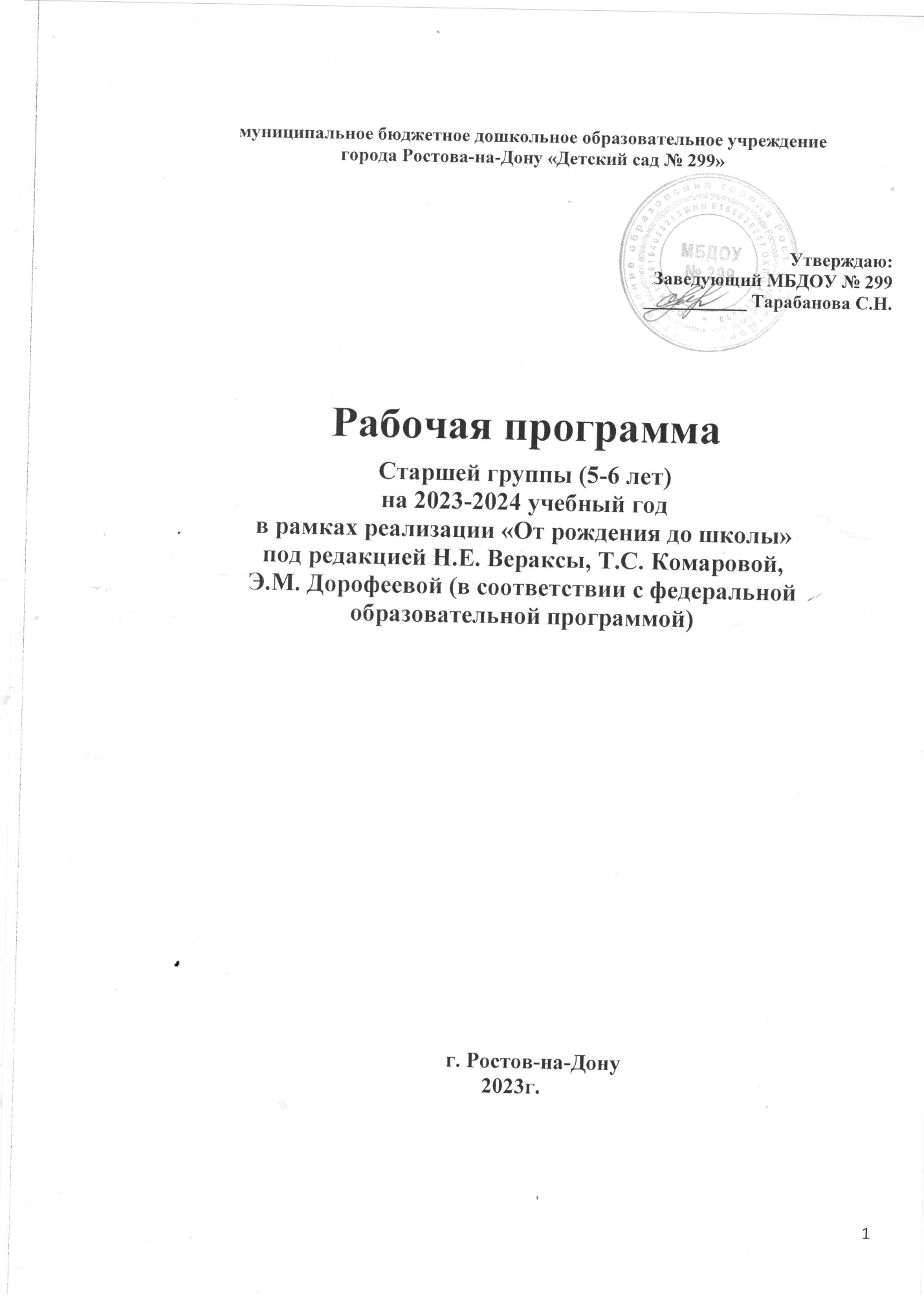 I. Целевой раздел рабочей программы 1.1.  Пояснительная запискаРабочая программа разработана в соответствии с нормативными документами:1.   Федеральный закон Российской Федерации от 29 декабря 2012 г. N 273-ФЗ "Об образовании в Российской Федерации" (последняя редакция), 2. Федеральный государственный образовательный стандарт дошкольного образования" (Приказ Министерства образования и науки РФ от 17 октября 2013 г. № 1155) с изменениями от 21.01.2019г., от 08.11.2022г. (приказ № 955)4. Федеральная образовательная программа дошкольного образования (ФОП ДО) (Приказ Министерства просвещения Российской Федерации от 25 ноября 2022г. № 1028 «Об утверждении федеральной образовательной программы дошкольного образования»),4.Приказ Министерства просвещения Российской Федерации от 31.07.2020 № 373 «Об утверждении Порядка организации и осуществления образовательной деятельности по основным общеобразовательным программам - образовательным программам дошкольного образования»,5.Постановление «Об утверждении примерного положения об оказании логопедической помощи в образовательной организации» №75 от 06.08.2020 года,6. Конвенция ООН о правах ребёнка,7. Конституция Российской Федерации,8. СанПиН 2.3/2.4.3590-20 "Санитарно-эпидемиологические требования к        организации общественного питания населения"";9.СП 2.4.3648-20 "Санитарно-эпидемиологические требования к организациям воспитания и обучения, отдыха и оздоровления детей и молодежи"",10. Лицензия на право ведения образовательной деятельности (серия 61Л01, регистрационный № 5604 от 27.08.2015г.) Выдана Министерством общего и профессионального образования Ростовской области,11. Устав МБДОУ № 299.12. Примерная общеобразовательная программа дошкольного образования «От рождения до школы»  (Под ред. Н. Е. Вераксы, Т. С. Комаровой, М. А. Васильевой)13. «От рождения до школы». Инновационная программа дошкольного образования.  / Под ред. Н. Е. Вераксы, Т. С. Комаровой, Э. М. Дорофеевой. ЦЕЛЬ ПРОГРАММЫРазностороннее развитие ребёнка в период дошкольного детства с учётом возрастных и индивидуальных особенностей на основе духовно-нравственных ценностей российского народа, исторических и национально-культурных традиций.К традиционным российским духовно-нравственным ценностям относятся, прежде всего, жизнь, достоинство, права и свободы человека, патриотизм, гражданственность, служение Отечеству и ответственность за его судьбу, высокие нравственные идеалы, крепкая семья, созидательный труд, приоритет духовного над материальным, гуманизм, милосердие, справедливость, коллективизм, взаимопомощь и взаимоуважение, историческая память и преемственность поколений, единство народов России. ЗАДАЧИ ПРОГРАММЫ:-обеспечение единых для Российской Федерации содержания ДО и планируемых результатов освоения образовательной программы ДО;- приобщение детей (в соответствии с возрастными особенностями) к базовым ценностям российского народа - жизнь, достоинство, права и свободы человека, патриотизм, гражданственность, высокие нравственные идеалы, крепкая семья, созидательный труд, приоритет духовного над материальным, гуманизм, милосердие, справедливость, коллективизм, взаимопомощь и взаимоуважение, историческая память и преемственность поколений, единство народов России;-создание условий для формирования ценностного отношения к окружающему миру, становления опыта действий и поступков на основе осмысления ценностей;- построение (структурирование) содержания образовательной деятельности на основе учёта возрастных и индивидуальных особенностей развития;- создание условий для равного доступа к образованию для всех детей дошкольного возраста с учётом разнообразия образовательных потребностей и индивидуальных возможностей;охрана и укрепление физического и психического здоровья детей, в том числе их эмоционального благополучия;- обеспечение развития физических, личностных, нравственных качеств и основ патриотизма, интеллектуальных и художественно-творческих способностей ребёнка, его инициативности, самостоятельности и ответственности;- обеспечение психолого-педагогической поддержки семьи и повышение компетентности родителей (законных представителей) в вопросах воспитания, обучения и развития, охраны и укрепления здоровья детей, обеспечения их безопасности;- достижение детьми на этапе завершения ДО уровня развития, необходимого и достаточного для успешного освоения ими образовательных программ начального общего образования.1.1.2. ПРИНЦИПЫ И ПОДХОДЫ  РЕАЛИЗАЦИИ РАБОЧЕЙ  ПРОГРАММЫ:-Программа построена на следующих принципах ДО, установленных ФГОС ДО:-полноценное проживание ребёнком всех этапов детства (младенческого, раннего и дошкольного возрастов), обогащение (амплификация) детского развития;-построение образовательной деятельности на основе индивидуальных особенностей каждого ребёнка, при котором сам ребёнок становится активным в выборе содержания своего образования, становится субъектом образования;-содействие и сотрудничество детей и родителей (законных представителей), совершеннолетних членов семьи, принимающих участие в воспитании детей младенческого, раннего и дошкольного возрастов, а также педагогических работников (далее вместе – взрослые);-признание ребёнка полноценным участником (субъектом) образовательных отношений;-поддержка инициативы детей в различных видах деятельности;сотрудничество ДОО с семьей;-приобщение детей к социокультурным нормам, традициям семьи, общества и государства;-формирование познавательных интересов и познавательных действий ребёнка в различных видах деятельности;-возрастная адекватность дошкольного образования (соответствие условий, требований, методов возрасту и особенностям развития);-учёт этнокультурной ситуации развития детей.1.2. Планируемые результаты в старшем дошкольном возрасте.К шести годам: ребёнок демонстрирует ярко выраженную потребность в двигательной активности, проявляет интерес к новым и знакомым физическим упражнениям, пешим прогулкам, показывает избирательность и инициативу при выполнении упражнений, имеет представления о некоторых видах спорта, туризме, как форме активного отдыха;ребёнок проявляет осознанность во время занятий физической культурой, демонстрирует выносливость, быстроту, силу, гибкость, ловкость, координацию, выполняет упражнения в заданном ритме и темпе, способен проявить творчество при составлении несложных комбинаций из знакомых упражнений;ребёнок проявляет доступный возрасту самоконтроль, способен привлечь внимание других детей и организовать знакомую подвижную игру;ребёнок проявляет духовно-нравственные качества и основы патриотизма в процессе ознакомления с видами спорта и достижениями российских спортсменов;ребёнок владеет основными способами укрепления здоровья (закаливание, утренняя гимнастика, соблюдение личной гигиены, безопасное поведение и другие); мотивирован на сбережение и укрепление собственного здоровья и здоровья окружающих;ребёнок настроен положительно по отношению к окружающим, охотно вступает в общение со взрослыми и сверстниками, проявляет сдержанность по отношению к незнакомым людям, при общении со взрослыми и сверстниками ориентируется на общепринятые нормы и правила культуры поведения, проявляет в поведении уважение и привязанность к родителям (законным представителям), демонстрирует уважение к педагогам, интересуется жизнью семьи и ДОО;ребёнок способен различать разные эмоциональные состояния взрослых и сверстников, учитывает их в своем поведении, откликается на просьбу помочь, в оценке поступков опирается на нравственные представления;ребёнок проявляет активность в стремлении к познанию разных видов труда и профессий, бережно относится к предметному миру как результату труда взрослых, стремится участвовать в труде взрослых, самостоятелен, инициативен в самообслуживании, участвует со сверстниками в разных видах повседневного и ручного труда;ребёнок владеет представлениями о безопасном поведении, соблюдает правила безопасного поведения в разных видах деятельности, демонстрирует умения правильно и безопасно пользоваться под присмотром взрослого бытовыми предметами и приборами, безопасного общения с незнакомыми животными, владеет основными правилами безопасного поведения на улице;ребёнок регулирует свою активность в деятельности, умеет соблюдать очередность и учитывать права других людей, проявляет инициативу в общении и деятельности, задает вопросы различной направленности, слушает и понимает взрослого, действует по правилу или образцу в разных видах деятельности, способен к произвольным действиям;ребёнок проявляет инициативу и самостоятельность в процессе придумывания загадок, сказок, рассказов, владеет первичными приемами аргументации и доказательства, демонстрирует богатый словарный запас, безошибочно пользуется обобщающими словами и понятиями, самостоятельно пересказывает рассказы и сказки, проявляет избирательное отношение к произведениям определенной тематики и жанра;ребёнок испытывает познавательный интерес к событиям, находящимся за рамками личного опыта, фантазирует, предлагает пути решения проблем, имеет представления о социальном, предметном и природном мире; ребёнок устанавливает закономерности причинно-следственного характера, приводит логические высказывания; проявляет любознательность;ребёнок использует математические знания, способы и средства для познания окружающего мира; способен к произвольным умственным действиям; логическим операциям анализа, сравнения, обобщения, систематизации, классификации и другим, оперируя предметами разными по величине, форме, количеству; владеет счетом, ориентировкой в пространстве и времени;ребёнок знает о цифровых средствах познания окружающей действительности, использует некоторые из них, придерживаясь правил безопасного обращения с ними;ребёнок проявляет познавательный интерес к населенному пункту, в котором живет, знает некоторые сведения о его достопримечательностях, событиях городской и сельской жизни; знает название своей страны, её государственные символы;ребёнок имеет представление о живой природе разных регионов России, может классифицировать объекты по разным признакам; имеет представление об особенностях и потребностях живого организма, изменениях в жизни природы в разные сезоны года, соблюдает правила поведения в природе, ухаживает за растениями и животными, бережно относится к ним;ребёнок проявляет интерес и (или) с желанием занимается музыкальной, изобразительной, театрализованной деятельностью; различает виды, жанры, формы в музыке, изобразительном и театральном искусстве; проявляет музыкальные и художественно-творческие способности;ребёнок принимает активное участие в праздничных программах и их подготовке; взаимодействует со всеми участниками культурно-досуговых мероприятий;ребёнок самостоятельно определяет замысел рисунка, аппликации, лепки, постройки, создает образы и композиционные изображения, интегрируя освоенные техники и средства выразительности, использует разнообразные материалы;ребёнок согласовывает свои интересы с интересами партнеров в игровой деятельности, умеет предложить и объяснить замысел игры, комбинировать сюжеты на основе разных событий, создавать игровые образы, управлять персонажами в режиссерской игре;ребёнок проявляет интерес к игровому экспериментированию, развивающим и познавательным играм, в играх с готовым содержанием и правилами действует в точном соответствии с игровой задачей и правилами.1.3. Подходы к педагогической диагностике достижения планируемых результатов.  Педагогическая диагностика достижений планируемых результатов направлена на изучение деятельностных умений ребёнка, его интересов, предпочтений,	склонностей, личностных	особенностей, способов взаимодействия со взрослыми и сверстниками. Она позволяет выявлять особенности и динамику развития ребёнка, составлять на основе полученных данных	индивидуальные        образовательные        маршруты	освоения образовательной      программы,      своевременно      вносить изменения	в планирование, содержание и организацию образовательной деятельности.Согласно  ФГОС ДО, целевые ориентиры не подлежат непосредственной оценке, в том числе в виде педагогической диагностики (мониторинга), и не являются основанием для их формального сравнения с реальными достижениями детей. Освоение Программы не сопровождается проведением промежуточных аттестаций и итоговой аттестации воспитанников.Однако педагог в ходе своей работы должен видеть индивидуальное  развитие каждого ребенка. Для этого ему необходим диагностический инструментарий оценки своей работы, который позволит ему оптимальным образом выстраивать взаимодействие с детьми. Инструментарий для педагогической диагностики — карты наблюдений детского развития, позволяющие фиксировать индивидуальную динамику и перспективы развития каждого ребенка в ходе:• коммуникации со сверстниками и взрослыми (как меняются способы установления и поддержания контакта, принятия совместных решений, разрешения конфликтов и пр.);• игровой деятельности;• познавательной деятельности (как идет развитие детских способностей, познавательной активности);• проектной деятельности (как идет развитие детской инициативности, ответственности и автономии, как развивается умение планировать и организовывать свою деятельность);• художественной деятельности; • физического развития.Результаты наблюдения могут быть дополнены беседами с детьми в свободной форме, что позволяет выявить причины поступков, наличие интереса к определенному виду деятельности, уточнить знания о предметах и явлениях окружающей действительности и другое. Анализ продуктов детской деятельности может осуществляться на основе изучения материалов портфолио ребёнка (рисунков, работ по аппликации, фотографий работ по лепке, построек, поделок и другого). Полученные в процессе анализа качественные характеристики существенно дополнят результаты	наблюдения	за	продуктивной деятельностью детей (изобразительной, конструктивной, музыкальной и другой деятельностью).Педагогическая диагностика не предполагает специально созданных для её проведения мероприятий, которые могут привести к нарушению режима и переутомлению детей. В МБДОУ педагогическая диагностика  проводится на начальном этапе освоения ребёнком образовательной программы в зависимости от времени его поступления в дошкольную группу (стартовая диагностика) и на завершающем этапе освоения программы его возрастной группой (заключительная, финальная диагностика). При проведении диагностики на начальном этапе учитывается адаптационный период пребывания ребёнка в группе. Сравнение результатов стартовой и финальной диагностики позволяет выявить индивидуальную динамику развития ребёнка.Пособия, используемые для проведения педагогической диагностики индивидуального развития детей при реализации Программы:• Н.В.Верещагина:	«Диагностика	педагогического	процесса	в	первой младшей группе (с 2 до 3 лет) дошкольной образовательной организации. Разработано в соответствии с ФГОС.• Н.В.Верещагина: «Диагностика педагогического процесса во второй младшей группе (с 3 до 4 лет) дошкольной образовательной организации. Разработано в соответствии с ФГОС.• Н.В.Верещагина: «Диагностика педагогического процесса в средней группе (с 4 до 5 лет) дошкольной образовательной организации. Разработано в соответствии с ФГОС.• Н.В.Верещагина: «Диагностика педагогического процесса в старшей группе (с 5 до 6 лет) дошкольной образовательной организации. Разработано в соответствии с ФГОС.• Н.В.Верещагина:	«Диагностика	педагогического	процесса	в подготовительной     к     школе	группе     (с	6	до	7     лет)	дошкольной образовательной организации.Результаты педагогической диагностики могут использоваться исключительно для решения следующих образовательных задач:1) индивидуализации образования (в том числе поддержки ребенка, построения его образовательной траектории или профессиональной коррекции особенностей его развития);2) оптимизации работы с группой детей. Педагогическая диагностика завершается анализом полученных данных, на основе которых педагог выстраивает взаимодействие с детьми, организует РППС, мотивирующую активную творческую деятельность обучающихся, составляет	индивидуальные образовательные	маршруты	освоения образовательной Программы, осознанно и целенаправленно проектирует образовательный процесс.При необходимости используется психологическая диагностика развития детей (выявление и изучение индивидуально-психологических особенностей детей, причин возникновения трудностей в освоении образовательной программы), которую проводят квалифицированные специалисты (педагоги­ психологи, психологи). Участие ребёнка в психологической диагностике допускается только с согласия его родителей (законных представителей). Результаты психологической диагностики могут использоваться для решения задач психологического сопровождения и оказания адресной психологической помощи. Проведение контрольно-диагностических занятий - 2 раза в год (в начале и конце учебного года);II. СОДЕРЖАТЕЛЬНЫЙ РАЗДЕЛ ПРОГРАММЫ 2.1.  Задачи и содержание образовательной деятельности по каждой из образовательных областей для старшей группы.2.1.1. Содержание образовательной области «Социально-коммуникативное развитие»  Основные задачи образовательной деятельности:в сфере социальных отношений:обогащать представления детей о формах поведения и действиях в различных ситуациях в семье и ДОО;содействовать пониманию детьми собственных и чужих эмоциональных состояний и переживаний, овладению способами эмпатийного поведения в ответ на разнообразные эмоциональные проявления сверстников и взрослых;поддерживать интерес детей к отношениям и событиям в коллективе, согласованию действий между собой и заинтересованности в общем результате совместной деятельности;обеспечивать умение детей вырабатывать и принимать правила взаимодействия в группе, понимание детьми последствий несоблюдения принятых правил;расширять представления о правилах поведения в общественных местах; об обязанностях в группе;2) в области формирования основ гражданственности и патриотизма: воспитывать уважительное отношение к Родине, к людям разных национальностей, проживающим на территории России, их культурному наследию;знакомить детей с содержанием государственных праздников и традициями празднования, развивать патриотические чувства, уважение и гордость за поступки героев Отечества, достижения страны;поддерживать детскую любознательность по отношению к родному краю, эмоциональный отклик на проявления красоты в различных архитектурных объектах и произведениях искусства, явлениях природы;в сфере трудового воспитания:формировать представления о профессиях и трудовых процессах; воспитывать бережное отношение к труду взрослых, к результатам их труда; развивать самостоятельность и инициативу в трудовой деятельности по самообслуживанию, хозяйственно-бытовому, ручному труду и конструированию, труду в природе;знакомить детей с элементарными экономическими знаниями, формировать первоначальные представления о финансовой грамотности;в области формирования безопасного поведения:формировать представления детей об основных источниках и видах опасности в быту, на улице, в природе, в информационно-телекоммуникационной сети «Интернет» (далее - сеть Интернет) и способах безопасного поведения; о правилах безопасности дорожного движения в качестве пешехода и пассажира транспортного средства;формировать осмотрительное отношение к потенциально опасным для человека ситуациям;знакомить с основными правилами пользования сети Интернет, цифровыми ресурсами, исключая практическое использование электронных средств обучения индивидуального использования.Содержание образовательной деятельности:В сфере социальных отношений.Педагог предоставляет детям возможность рассказать о себе, выразить собственные потребности и желания, воспитывает самоуважение и уверенность в себе, подчеркивает достижения ребёнка. Знакомит детей с их правами. Обогащает представления детей о расширении форм поведения и действий детей в ситуации взросления (помощь взрослым дома и в группе, сочувствие и поддержка детей с ОВЗ в ДОО; забота и поддержка младших).Педагог знакомит детей с основными эмоциями и чувствами, их выражением в мимике, пантомимике, действиях, интонации речи. Анализирует с детьми причины и события, способствующие возникновению эмоций, рассматривает примеры из жизненного опыта детей, произведений литературы и изобразительного искусства, кинематографа и мультипликации. Учит детей понимать свои и чужие эмоциональные состояния, разговаривать о них, демонстрирует примеры эмоциональной поддержки и адекватные возрасту способы регуляции эмоциональных состояний.Обогащает представления о семье, семейных и родственных отношениях: члены семьи, ближайшие родственники по линии матери и отца. Способствует пониманию того, как поддерживаются родственные связи (переписка, разговор по телефону, посещения, совместный отдых), как проявляются в семье забота, любовь, уважение друг к другу. Рассматривает проявления семейных традиций и отношения к пожилым членам семьи. Обогащает представления детей о заботе и правилах оказания посильной помощи больному члену семьи.Педагог поддерживает стремление ребёнка быть членом детского коллектива: иметь ближайшее окружение и предпочтения в общении; стремиться к деловому сотрудничеству; в совместной деятельности ориентироваться на свои возможности и сверстника. Способствует овладению детьми умений совместной деятельности: принимать общую цель, договариваться о способах деятельности и материалах, в процессе общего дела быть внимательными друг к другу, проявлять заинтересовать в достижении результата, выражать свое отношение к результату и взаимоотношениям. Поддерживает предотвращение и самостоятельное преодоление конфликтных ситуаций, уступки друг другу, уточнения причин несогласия. Обогащает опыт освоения детьми групповых форм совместной деятельности со сверстниками.Педагог в совместной деятельности с детьми поощряет обсуждение и установление правил взаимодействия в группе, способствует пониманию детьми последствий несоблюдения принятых правил.Расширяет представления о правилах поведения в общественных местах; об обязанностях в группе. Обогащает словарь детей вежливыми словами (доброе утро, добрый вечер, хорошего дня, будьте здоровы, пожалуйста, извините, спасибо).Развивает позитивное отношение к ДОО: поддерживает желание детей соблюдать порядок и чистоту в группе, преобразовывать пространство в зависимости от предстоящих событий (праздники, мероприятия), воспитывает бережное отношение к пространству и оборудованию ДОО. Включает детей в подготовку мероприятий для родителей (законных представителей), пожилых людей, младших детей в ДОО. Поддерживает чувство гордости детей, удовлетворение от проведенных мероприятий.В области формирования основ гражданственности и патриотизма.Педагог воспитывает уважительное отношение к нашей Родине - России. Расширяет представления о государственных символах России - гербе, флаге, гимне, знакомит с историей их возникновения в доступной для детей форме. Обогащает представления детей о том, что Россия - большая многонациональная страна, воспитывает уважение к людям разных национальностей, их культуре. Развивает интерес к жизни людей разных национальностей, проживающих на территории России, их образу жизни, традициям и способствует его выражению в различных видах деятельности детей (рисуют, играют, обсуждают). Уделяет особое внимание традициям и обычаям народов, которые проживают на территории малой родины.Обогащает представления детей о государственных праздниках: День России, День народного единства, День Государственного флага Российской Федерации, День Государственного герба Российской Федерации, День защитника Отечества, День Победы, Всемирный день авиации и космонавтики. Знакомит детей с содержанием праздника, с традициями празднования, памятными местами в населенном пункте, посвященными празднику. Воспитывает уважение к защитникам и героям Отечества. Знакомит детей с яркими биографическими фактами, поступками героев Отечества, вызывает позитивный эмоциональный отклик и чувство гордости.Педагог обогащает представления детей о малой родине: поддерживает любознательность по отношению к родному краю; интерес, почему именно так устроен населенный пункт (расположение улиц, площадей, различных объектов инфраструктуры); знакомит со смыслом некоторых символов и памятников населенного пункта, развивает умения откликаться на проявления красоты в различных архитектурных объектах. Поддерживает проявления у детей первичной социальной активности: желание принять участие в значимых событиях, переживание эмоций, связанных с событиями военных лет и подвигами горожан (чествование ветеранов, социальные акции и прочее).В сфере трудового воспитания.Педагог обогащает представления детей о труде взрослых, знакомит детей дошкольного возраста с разными видами производительного (промышленность, строительство, сельское хозяйство) и обслуживающего (сфера досуга и отдыха, сфера культуры, медицина, торговля) труда. Создает образовательные ситуации по ознакомлению детей с конкретными профессиями взрослых, демонстрирует возможные связи между профессиями, обращает внимание детей на содержание каждой профессии в соответствии с общей структурой трудового процесса (мотив, цель, инструменты и оборудование, содержание действий, выбор трудовых действий в соответствии с целью, результат): продавец продает товар покупателю, рабочий на фабрике изготавливает товар, шофер развозит товар по магазинам, грузчик разгружает товар.Педагог формирует представление детей о современной технике, в том числе цифровой, её разнообразии, создает образовательные ситуации для знакомства детей с конкретными техническими приборами, показывает, как техника способствует ускорению получения результата труда и облегчению труда взрослых.Педагог создает условия для знакомства детей с экономическими знаниями, рассказывает о назначении рекламы для распространения информации о товаре, формирует представление о финансовой грамотности человека, обсуждает с детьми назначение денег и их участие в процессе приобретения товаров или услуг, организует проблемные и игровые ситуации для детей, развивает умения планировать расходы на покупку необходимых товаров и услуг, формирует уважение к труду родителей (законных представителей).Педагог продолжает поощрять инициативность и самостоятельность детей в процессах самообслуживания в группе (убрать постель после сна, расставить ровно стулья за столами в зоне учебной деятельности), создает проблемные и игровые ситуации для развития умений выполнять отдельные трудовые действия, привлекает к решению поставленных задач родителей (законных представителей) с целью создания дома условий для развития умений реализовывать элементы хозяйственно-бытового труда: вымыть тарелку после обеда, вытереть пыль в комнате, застелить кровать, погладить носовой платок, покормить домашнего питомца и тому подобное.Педагог создает условия для коллективного выполнения детьми трудовых поручений во время дежурства, учит детей распределять между собой трудовые поручения для получения единого трудового результата.В области формирования безопасного поведения.Педагог создает условия для закрепления представлений детей о правилах безопасного поведения в быту, на улице, в природе, в общении с людьми, в том числе в сети Интернет. Обсуждает с детьми содержание детских книг, где герои попадают в опасные ситуации, побуждает детей к рассуждениям, что нужно было сделать, чтобы избежать опасности, обговаривает вместе с детьми алгоритм безопасного поведения. Рассматривает с детьми картинки, постеры, где раскрывается связь между необдуманным и неосторожным действиями человека и опасными последствиями разрешения ситуации (наступил на люк – чуть не провалился в шахту, толкнул ребёнка на горке – мальчик упал на острый лед и тому подобное). Инициирует проблемными вопросами желание детей рассказать о том, как можно было избежать опасной ситуации, какие советы дети могли бы дать героям, представленным на картинках.Педагог создает условия для самостоятельной деятельности детей, где можно было бы применить навыки безопасного поведения: организует игровые и проблемные ситуации, решая которые ребёнок может закрепить правила безопасного поведения. Инициирует вместе с детьми создание общих правил безопасного поведения в группе, на улице, в природе, в общении с людьми, поощряет интерес детей к данной теме, поддерживает их творческие находки и предложения. Читает с детьми художественную литературу, инициирует обсуждение с детьми тех эпизодов книги, где герои попадают в опасную ситуацию, активизирует проблемными вопросами желание детей рассказать, как нужно было себя вести в подобной ситуации, чтобы избежать опасности.Педагог обсуждает с детьми правила пользования сетью Интернет, цифровыми ресурсами.2.1.2. Содержание образовательной области «Познавательное развитие»Основные задачи образовательной деятельности:1)	развивать интерес детей к самостоятельному познанию объектов окружающего мира в его разнообразных проявлениях и простейших зависимостях;2)	формировать представления детей о цифровых средствах познания окружающего мира, способах их безопасного использования;3)	развивать способность использовать математические знания и аналитические способы для познания математической стороны окружающего мира: опосредованное сравнение объектов с помощью заместителей (условной меры), сравнение по разным основаниям, счет, упорядочивание, классификация, сериация и тому подобное); совершенствовать ориентировку в пространстве и времени;4)	развивать способы взаимодействия с членами семьи и людьми ближайшего окружения в познавательной деятельности, расширять самостоятельные действия различной направленности, закреплять позитивный опыт в самостоятельной и совместной со взрослым и сверстниками деятельности;5)	расширять представления о многообразии объектов живой природы, их особенностях, среде обитания и образе жизни, в разные сезоны года, их потребностях; продолжать учить группировать объекты живой природы;6)	продолжать учить детей использовать приемы экспериментирования для познания объектов живой и неживой природы и их свойств и качеств;7)	продолжать знакомить с сезонными изменениями в природе, и деятельностью человека в разные сезоны, воспитывать положительное отношение ко всем живым существам, желание их беречь и заботиться.Содержание образовательной деятельности:1)	Сенсорные эталоны и познавательные действия:педагог закрепляет умения детей различать и называть все цвета спектра и ахроматические цвета, оттенки цвета, тоны цвета, теплые и холодные оттенки; расширяет знания об известных цветах, знакомит с новыми цветами (фиолетовый) и оттенками (голубой, розовый, темно-зеленый, сиреневый); развивает способность различать и называть геометрические фигуры, осваивать способы воссоздания фигуры из частей, деления фигуры на части; выделять структуру плоских геометрических фигур, использовать сенсорные эталоны для оценки свойств и качеств предметов. Посредством игровой и познавательной мотивации педагог организует освоение детьми умений выделять сходство и отличие между группами предметов, сравнивать предметы по 3-5 признакам, группировать предметы по разным основаниям преимущественно на основе зрительной оценки; совершенствует приемы сравнения, упорядочивания и классификации на основе выделения их существенных свойств и отношений. Формирует представления о том, как люди используют цифровые средства познания окружающего мира и какие правила необходимо соблюдать для их безопасного использования;педагог демонстрирует детям способы осуществления разных видов познавательной деятельности, осуществления контроля, самоконтроля и взаимоконтроля результатов деятельности и отдельных действий во взаимодействии со сверстниками, поощряет проявление наблюдательности за действиями взрослого и других детей. В процессе организации разных форм совместной познавательной деятельности показывает детей возможности для обсуждения проблемы, для совместного нахождения способов её решения, поощряет проявление инициативы, способности формулировать и отвечать на поставленные вопросы.2)	Математические представления:в процессе обучения количественному и порядковому счету в пределах десяти педагог совершенствует счетные умения детей, понимание независимости числа от пространственно-качественных признаков, знакомит с цифрами для обозначения количества и результата сравнения предметов, с составом чисел из единиц в пределах пяти; подводит к пониманию отношений между рядом стоящими числами;педагог совершенствует умения выстраивать сериационные ряды предметов, различающихся по размеру, в возрастающем и убывающем порядке в пределах десяти на основе непосредственного сравнения, показывает взаимоотношения между ними; организует освоение детьми опосредованного сравнения предметов по длине, ширине, высоте с помощью условной меры; обогащает представления и умения устанавливать пространственные отношения при ориентировке на листе бумаги и временные зависимости в календарных единицах времени: сутки, неделя, месяц, год.Окружающий мир:педагог расширяет первичные представления о малой родине и Отечестве, о населенном пункте, его истории, его особенностях (местах отдыха и работы близких, основных достопримечательностях). Закрепляет представления о названии ближайших улиц, назначении некоторых общественных учреждений — магазинов, поликлиники, больниц, кинотеатров, кафе. Развивает познавательный интерес к родной стране, к освоению представлений о её столице, государственном флаге и гербе, о государственных праздниках России, памятных исторических событиях, героях Отечества. Формирует представления о многообразии стран и народов мира;педагог формирует у детей понимание многообразия людей разных национальностей - особенностей их внешнего вида, одежды, традиций; развивает интерес к сказкам, песням, играм разных народов; расширяет представления о других странах и народах мира, понимание, что в других странах есть свои достопримечательности, традиции, свои флаги и гербы.4)	Природа:педагог формирует представления о многообразии объектов животного и растительного мира, их сходстве и различии во внешнем виде и образе жизни поведении в разные сезоны года; совершенствует умения сравнивать, выделять признаки, группировать объекты живой природы по их особенностям, месту обитания, образу жизни, питанию; направляет внимание детей на наличие потребностей у животных и растений (свет, тепло, вода, воздух, питание); создает ситуации для понимания необходимости ухода за растениями и животными относительно их потребностей;педагог организует целенаправленное экспериментирование и опыты для ознакомления детей со свойствами объектов неживой природы, расширяя представления об объектах неживой природы, как среде обитания животных и растений (вода, почва, воздух, горы). Уточняет представления о признаках разных времен года (погодные изменения, состояние деревьев, покров, изменений в жизни человека, животных и растений); о деятельности человека в разные сезоны года (выращивание растений, сбор урожая, народные праздники и развлечения и другое);способствует усвоению детьми правил поведения в природе, формируя понимание ценности живого, воспитывает желание защитить и сохранить живую природу.2.1.3. Содержание образовательной области «Речевое развитие»Основные задачи образовательной деятельности:1)	Формирование словаря:обогащение словаря: вводить в словарь детей существительные, обозначающие профессии (каменщик, тракторист, швея); названия техники (экскаватор, комбайн); прилагательные, обозначающие признаки предметов; наречия, характеризующие отношение людей к труду (старательно, бережно); глаголы, характеризующие трудовую деятельность людей. Упражнять детей в умении подбирать слова со сходными значениями (синонимы) и противоположными значениями (антонимы);активизация словаря: закреплять у детей умение правильно, точно по смыслу употреблять в речи существительные, прилагательные, глаголы, наречия, предлоги, использовать существительные с обобщающим значением (строитель, хлебороб).2) Звуковая культура речи:закреплять правильное, отчетливое произношение всех звуков родного языка; умение различать на слух и отчетливо произносить часто смешиваемые звуки (с-ш, ж-з); определять место звука в слове. Продолжать развивать фонематический слух. Отрабатывать интонационную выразительность речи.3)	Грамматический строй речи:совершенствовать умение детей согласовывать в предложении существительные с числительными, существительные с прилагательным, образовывать множественное число существительных, обозначающих детенышей животных. Развивать умения пользоваться несклоняемыми существительными (метро); образовывать по образцу однокоренные слова (кот-котенок-котище), образовывать существительные с увеличительными, уменьшительными, ласкательными суффиксами и улавливать оттенки в значении слов;познакомить с разными способами образования слов. Продолжать совершенствовать у детей умение составлять по образцу простые и сложные предложения; при инсценировках пользоваться прямой и косвенной речью.4)	Связная речь:совершенствовать диалогическую и монологическую формы речи: закреплять умения поддерживать непринужденную беседу, задавать вопросы, правильно отвечать на вопросы педагога и детей; объединять в распространенном ответе реплики других детей, отвечать на один и тот же вопрос по-разному (кратко и распространенно). Закреплять умение участвовать в общей беседе, внимательно слушать собеседника, не перебивать его, не отвлекаться. Поощрять разговоры детей по поводу игр, прочитанных книг, просмотренных фильмов. Продолжать формировать у детей умение использовать разнообразные формулы речевого этикета, употреблять их без напоминания; формировать культуру общения: называть взрослых по имени и отчеству, на «вы», называть друг друга ласковыми именами, во время разговора не опускать голову, смотреть в лицо собеседнику, не вмешиваться в разговор взрослых. Развивать коммуникативно-речевые умения, умение связно, последовательно и выразительно пересказывать небольшие литературные произведения (сказки, рассказы) без помощи вопросов педагога, выразительно передавая диалоги действующих лиц, характеристики персонажей, формировать умение самостоятельно составлять по плану и образцу небольшие рассказы о предмете, по картине, набору картинок, составлять письма (педагогу, другу); составлять рассказы из опыта, передавая хорошо знакомые события. Формировать умение составлять небольшие рассказы творческого характера по теме, предложенной педагогом.5)	Подготовка детей к обучению грамоте;формировать у детей умение производить анализ слов различной звуковой структуры, выделять словесное ударение и определять его место в структуре слова, качественно характеризовать выделяемые звуки (гласные, твердый согласный, мягкий согласный, ударный гласный, безударный гласный звук), правильно употреблять соответствующие термины. Познакомить детей со словесным составом предложения и звуковым составом слова.6)	Интерес к художественной литературе:обогащать опыт восприятия жанров фольклора (потешки, песенки, прибаутки, сказки о животных, волшебные сказки) и художественной литературы (небольшие авторские сказки, рассказы, стихотворения);развивать интерес к произведениям познавательного характера; формировать положительное эмоциональное отношение к «чтению с продолжением» (сказка-повесть, цикл рассказов со сквозным персонажем);формировать избирательное отношение к известным произведениям фольклора и художественной литературы, поддерживать инициативу детей в выборе произведений для совместного слушания (в том числе и повторное);формировать представления о некоторых жанровых, композиционных, языковых особенностях произведений: поговорка, загадка, считалка, скороговорка, народная сказка, рассказ, стихотворение;углублять восприятие содержания и формы произведений (оценка характера персонажа с опорой на его портрет, поступки, мотивы поведения и другие средства раскрытия образа; ритм в поэтическом тексте; рассматривание иллюстраций разных художников к одному и тому же произведению);совершенствовать художественно-речевые и исполнительские умения (выразительное чтение наизусть потешек, прибауток, стихотворений; выразительное чтение по ролям в инсценировках; пересказ близко к тексту);развивать образность речи и словесное творчество (умения выделять из текста образные единицы, понимать их значение; составлять короткие рассказы по потешке, прибаутке).Содержание образовательной деятельности:1)	Формирование словаря:педагог осуществляет обогащение словаря за счет расширения представлений о явлениях социальной жизни, взаимоотношениях и характерах людей; за счет слов, обозначающих: названия профессий, учреждений, предметов и инструментов труда, техники, помогающей в работе, трудовые действия и качество их выполнения; личностные характеристики человека, его состояния и настроения, внутренние переживания; социально-нравственные категории, оттенки цвета, тонкое дифференцирование формы, размера и других признаков объекта; названия обследовательских действий, необходимых для выявления качеств и свойств предметов. Педагог закрепляет у детей умение обобщать предметы: объединять их в группы по существенным признакам.2)	Звуковая культура речи:педагог развивает у детей звуковую и интонационную культуру речи, фонематический слух, способствует освоению правильного произношения сонорных звуков ([л], [л’], [р], [р’]); упражняет в чистом звукопроизношении в процессе повседневного речевого общения и при звуковом анализе слов; формирует умение использовать средства интонационной выразительности при чтении стихов, пересказе литературных произведений, в процессе общения (самостоятельное изменение темпа, ритма речи, силы и тембра голоса в зависимости от содержания).3)	Грамматический строй речи:педагог формирует у детей умение грамматически правильно использовать в речи: несклоняемые существительные, слова, имеющие только множественное или только единственное число, глаголы «одеть» и «надеть», существительные множественного числа в родительном падеже; образовывать слова, пользуясь суффиксами, приставками.4)	Связная речь:педагог способствует развитию у детей монологической речи, формирует умение замечать и доброжелательно исправлять ошибки в речи сверстников, обогащает представления детей о правилах речевого этикета, развивает умение соблюдать этику общения в условиях коллективного взаимодействия, поддерживает интерес детей к рассказыванию по собственной инициативе, поощряет использование в диалоге разных типов реплик;педагог помогает детям осваивать этикет телефонного разговора, столового, гостевого этикета, этикет взаимодействия в общественных местах; использовать невербальные средства общения (мимика, жесты, позы); принятые нормы вежливого речевого общения; участвовать в коллективных разговорах, использовать разные виды деятельности и речевые ситуации для развития диалогической речи;педагог формирует у детей умения самостоятельно строить игровые и деловые диалоги; пересказывать литературные произведения по ролям, по частям, правильно передавая идею и содержание, пользоваться прямой и косвенной речью; с помощью педагога определять и воспроизводить логику описательного рассказа; в описательных рассказах о предметах, объектах и явлениях природы использовать прилагательные и наречия; сочинять сюжетные рассказы по картине, из личного опыта; с помощью педагога строить свой рассказ в соответствии с логикой повествования; в повествовании отражать типичные особенности жанра сказки или рассказа;педагог развивает у детей речевое творчество, формирует интерес к самостоятельному сочинению, созданию разнообразных видов творческих рассказов: придумывание продолжения и окончания к рассказу, рассказы по аналогии, рассказы по плану педагога, по модели. Педагог закрепляет у детей умение внимательно выслушивать рассказы сверстников, замечать речевые ошибки и доброжелательно исправлять их; использовать элементы речи - доказательства при отгадывании загадок, в процессе совместных игр, в повседневном общении, помогает детям осваивать умения находить в текстах литературных произведений сравнения, эпитеты; использовать их при сочинении загадок, сказок, рассказов.5)	Подготовка детей к обучению грамоте:педагог помогает детям осваивать представления о существовании разных языков, термины «слово», «звук», «буква», «предложение», «гласный звук» и «согласный звук», проводить звуковой анализ слова, делить на слоги двух-, трехслоговые слова; осуществлять звуковой анализ простых трехзвуковых слов: интонационно выделять звуки в слове, различать гласные и согласные звуки, определять твердость и мягкость согласных, составлять схемы звукового состава слова; составлять предложения по живой модели; определять количество и последовательность слов в предложении. Педагог развивает мелкую моторику кистей рук детей с помощью раскрашивания, штриховки, мелких мозаик.2.1.4. Содержание 	образовательной 	области «Художественно-эстетическое развитие».Основные задачи образовательной деятельности:1)	приобщение к искусству:продолжать развивать эстетическое восприятие, эстетические чувства, эмоции, эстетический вкус, интерес к искусству; умение наблюдать и оценивать прекрасное в окружающей действительности, природе;развивать эмоциональный отклик на проявления красоты в окружающем мире, произведениях искусства и собственных творческих работах; способствовать освоению эстетических оценок, суждений;формировать духовно-нравственные качества, в процессе ознакомления с различными видами искусства духовно-нравственного содержания; формировать бережное отношение к произведениям искусства; активизировать проявление эстетического отношения к окружающему миру (искусству, природе, предметам быта, игрушкам, социальным явлениям);развивать эстетические интересы, эстетические предпочтения, желание познавать искусство и осваивать изобразительную и музыкальную деятельность;продолжать развивать у детей стремление к познанию культурных традиций своего народа через творческую деятельность;продолжать формировать умение выделять, называть, группировать произведения по видам искусства (литература, музыка, изобразительное искусство, архитектура, балет, театр, цирк, фотография);продолжать знакомить детей с жанрами изобразительного и музыкального искусства; продолжать знакомить детей с архитектурой;расширять представления детей о народном искусстве, музыкальном фольклоре, художественных промыслах; развивать интерес к участию в фольклорных праздниках;продолжать формировать умение выделять и использовать в своей изобразительной, музыкальной, театрализованной деятельности средства выразительности разных видов искусства, знать и называть материалы для разных видов художественной деятельности;уметь называть вид художественной деятельности, профессию и людей, которые работают в том или ином виде искусства;поддерживать личностные проявления детей в процессе освоения искусства и собственной творческой деятельности: самостоятельность, инициативность, индивидуальность, творчество.организовать посещение выставки, театра, музея, цирка;2)	изобразительная деятельность:продолжать развивать интерес детей к изобразительной деятельности;развивать художественно-творческих способностей в продуктивных видах детской деятельности;обогащать у детей сенсорный опыт, развивая органы восприятия: зрение, слух, обоняние, осязание, вкус;закреплять у детей знания об основных формах предметов и объектов природы;развивать у детей эстетическое восприятие, желание созерцать красоту окружающего мира;в процессе восприятия предметов и явлений развивать у детей мыслительные операции: анализ, сравнение, уподобление (на что похоже), установление сходства и различия предметов и их частей, выделение общего и единичного, характерных признаков, обобщение;формировать умение у детей передавать в изображении не только основные свойства предметов (форма, величина, цвет), но и характерные детали, соотношение предметов и их частей по величине, высоте, расположению относительно друг друга;совершенствовать у детей изобразительные навыки и умения, формировать художественно-творческие способности;развивать у детей чувство формы, цвета, пропорций;поддерживать у детей стремление самостоятельно сочетать знакомые техники, помогать осваивать новые, по собственной инициативе объединять разные способы изображения;обогащать содержание изобразительной деятельности в соответствии с задачами познавательного и социального развития детей;инициировать выбор сюжетов о семье, жизни в ДОО, а также о бытовых, общественных и природных явлениях (воскресный день в семье, группа на прогулке, профессии близких взрослых, любимые праздники, средства связи в их атрибутном воплощении, ферма, зоопарк, лес, луг, аквариум, герои и эпизоды из любимых сказок и мультфильмов);продолжать знакомить детей с народным декоративно-прикладным искусством (Городецкая роспись, Полховско-майданская роспись, Гжельская роспись), расширять представления о народных игрушках (городецкая игрушка, богородская игрушка, матрешка, бирюльки);развивать декоративное творчество детей (в том числе коллективное); поощрять детей воплощать в художественной форме свои представления, переживания, чувства, мысли; поддерживать личностное творческое начало;формировать у детей умение организовывать свое рабочее место, готовить все необходимое для занятий; работать аккуратно, экономно расходовать материалы, сохранять рабочее место в чистоте, по окончании работы приводить его в порядок;3)	конструктивная деятельность:продолжать развивать умение детей устанавливать связь между создаваемыми постройками и тем, что они видят в окружающей жизни; создавать разнообразные постройки и конструкции;поощрять у детей самостоятельность, творчество, инициативу, дружелюбие;4)	музыкальная деятельность:продолжать формировать у детей эстетическое восприятие музыки, умение различать жанры музыкальных произведений (песня, танец, марш);развивать у детей музыкальную память, умение различать на слух звуки по высоте, музыкальные инструменты;формировать у детей музыкальную культуру на основе знакомства с классической, народной и современной музыкой; накапливать представления о жизни и творчестве композиторов;продолжать развивать у детей интерес и любовь к музыке, музыкальную отзывчивость на нее;продолжать развивать у детей музыкальные способности детей: звуковысотный, ритмический, тембровый, динамический слух;развивать у детей умение творческой интерпретации музыки разными средствами художественной выразительности;способствовать дальнейшему развитию у детей навыков пения, движений под музыку, игры и импровизации мелодий на детских музыкальных инструментах; творческой активности детей;развивать у детей умение сотрудничества в коллективной музыкальной деятельности;5)	театрализованная деятельность:знакомить детей с различными видами театрального искусства (кукольный театр, балет, опера и прочее);знакомить детей с театральной терминологией (акт, актер, антракт, кулисы и так далее);развивать интерес к сценическому искусству;создавать атмосферу творческого выбора и инициативы для каждого ребёнка; развивать личностные качеств (коммуникативные навыки, партнерские взаимоотношения;воспитывать доброжелательность и контактность в отношениях со сверстниками;развивать навыки действий с воображаемыми предметами; способствовать развитию навыков передачи образа различными способами (речь, мимика, жест, пантомима и прочее);создавать условия для показа результатов творческой деятельности, поддерживать инициативу изготовления декораций, элементов костюмов и атрибутов;6)	культурно-досуговая деятельность:развивать желание организовывать свободное время с интересом и пользой. Формировать основы досуговой культуры во время игр, творчества, прогулки и прочее;создавать условия для проявления культурных потребностей и интересов, а также их использования в организации своего досуга;формировать понятия праздничный и будний день, понимать их различия;знакомить с историей возникновения праздников, воспитывать бережное отношение к народным праздничным традициям и обычаям;развивать интерес к участию в праздничных программах и вызывать желание принимать участие в подготовке помещений к ним (украшение флажками, гирляндами, цветами и прочее);формировать внимание и отзывчивость к окружающим людям во время праздничных мероприятий (поздравлять, приглашать на праздник, готовить подарки и прочее);воспитывать интерес к народной культуре, продолжать знакомить с традициями народов страны; воспитывать интерес и желание участвовать в народных праздниках и развлечениях;поддерживать интерес к участию в творческих объединениях дополнительного образования в ДОО и вне её.Содержание образовательной деятельности:1.	Приобщение к искусству.1)	Педагог продолжает формировать у детей интерес к музыке, живописи, народному искусству, воспитывать бережное отношение к произведениям искусства. Развивает у детей эстетические чувства, эмоции, эстетический вкус, эстетическое восприятие произведений искусства, формирует умение выделять их выразительные средства. Учит соотносить художественный образ и средства выразительности, характеризующие его в разных видах искусства, подбирать материал и пособия для самостоятельной художественной деятельности. Формирует у детей умение выделять, называть, группировать произведения по видам искусства: литература, музыка, изобразительное искусство, архитектура, театр, цирк.2)	Педагог продолжает развивать у детей стремление к познанию культурных традиций через творческую деятельность (изобразительную, музыкальную, театрализованную, культурно-досуговую).3)	Педагог формирует духовно-нравственные качества в процессе ознакомления с различными видами искусства духовно-нравственного содержания;4)	Педагог продолжает знакомить детей (без запоминания) с видами изобразительного искусства: графика, декоративно-прикладное искусство, живопись, скульптура, фотоискусство. Педагог продолжает знакомить детей с основными жанрами изобразительного искусства: натюрморт, пейзаж, портрет. Формирует у детей умение выделять и использовать в своей изобразительной, музыкальной, театрализованной деятельности средства выразительности разных видов искусства, называть материалы для разных видов художественной деятельности.5)	Педагог знакомит детей с произведениями живописи (И.И. Шишкин, И.И. Левитан, В.А. Серов, И.Э. Грабарь, П.П. Кончаловский и другими), изображением родной природы в картинах художников. Расширяет представления о графике (ее выразительных средствах). Знакомить с творчеством художников- иллюстраторов детских книг (Ю.А. Васнецов, Е.М. Рачев, Е.И. Чарушин, И.Я. Билибин и другие). Знакомит с творчеством русских и зарубежных композиторов, а также детских композиторов-песенников (И.С. Бах, В.А. Моцарт, П.И. Чайковский, М.И. Глинка, С.С. Прокофьев, В.Я. Шаинский и другими).6)	Педагог продолжает знакомить детей с архитектурой. Закрепляет у детей знания о том, что существуют различные по назначению здания: жилые дома, магазины, театры, кинотеатры и другое. Обращает внимание детей на сходства и различия архитектурных сооружений одинакового назначения: форма, пропорции (высота, длина, украшения - декор и так далее). Подводит детей к пониманию зависимости конструкции здания от его назначения: жилой дом, театр, храм и так далее. Развивает у детей наблюдательность, учит внимательно рассматривать здания, замечать их характерные особенности, разнообразие пропорций, конструкций, украшающих деталей. При чтении литературных произведений, сказок обращает внимание детей на описание сказочных домиков (теремок, рукавичка, избушка на курьих ножках), дворцов.7)	Расширяет представления детей о народном искусстве, фольклоре, музыке и художественных промыслах. Педагог знакомит детей с видами и жанрами фольклора. Поощряет участие детей в фольклорных развлечениях и праздниках.8)	Педагог поощряет активное участие детей в художественной деятельности как по собственному желанию, так и под руководством взрослых.9)	Педагог расширяет представления детей о творческих профессиях, их значении, особенностях: художник, композитор, музыкант, актер, артист балета и другие. Педагог закрепляет и расширяет знания детей о телевидении, музеях, театре, цирке, кино, библиотеке; формирует желание посещать их.2.	Изобразительная деятельность.1)	Педагог продолжает развивать интерес детей к изобразительной деятельности. Выявляет задатки у детей и развивает на их основе художественно¬творческие способности в продуктивных видах детской деятельности. Педагог обогащает сенсорный опыт детей; закрепляет знания об основных формах предметов и объектов природы. Развивает у детей эстетическое восприятие, учит созерцать красоту окружающего мира. Развивает у детей способность наблюдать, всматриваться (вслушиваться) в явления и объекты природы, замечать их изменения (например, как изменяются форма и цвет медленно плывущих облаков, как постепенно раскрывается утром и закрывается вечером венчик цветка, как изменяется освещение предметов на солнце и в тени). В процессе восприятия предметов и явлений развивает у детей мыслительные операции: анализ, сравнение, уподобление (на что похоже), установление сходства и различия предметов и их частей, выделение общего и единичного, характерных признаков, обобщения. Развивает у детей чувство формы, цвета, пропорций, учит передавать в изображении основные свойства предметов (форма, величина, цвет), характерные детали, соотношение предметов и их частей по величине, высоте, расположению относительно друг друга. Педагог продолжает совершенствовать умение детей рассматривать работы (рисунки, лепку, аппликации), радоваться достигнутому результату, замечать и выделять выразительные решения изображений.Предметное рисование: педагог продолжает совершенствовать у детей умение передавать в рисунке образы предметов, объектов, персонажей сказок, литературных произведений. Обращает внимание детей на отличия предметов по форме, величине, пропорциям частей; побуждает их передавать эти отличия в рисунках. Учит передавать положение предметов в пространстве на листе бумаги, обращает внимание детей на то, что предметы могут по-разному располагаться на плоскости (стоять, лежать, менять положение: живые существа могут двигаться, менять позы, дерево в ветреный день - наклоняться и так далее). Учит детей передавать движения фигур. Способствует у детей овладению композиционным умениям: учит располагать предмет на листе с учётом его пропорций (если предмет вытянут в высоту, располагать его на листе по вертикали; если он вытянут в ширину, например, не очень высокий, но длинный дом, располагать его по горизонтали). Закрепляет у детей способы и приемы рисования различными изобразительными материалами (цветные карандаши, гуашь, акварель, цветные мелки, пастель, сангина, угольный карандаш, фломастеры, разнообразные кисти и тому подобное). Вырабатывает у детей навыки рисования контура предмета простым карандашом с легким нажимом на него, чтобы при последующем закрашивании изображения не оставалось жестких, грубых линий, пачкающих рисунок.Педагог учит детей рисовать акварелью в соответствии с её спецификой (прозрачностью и легкостью цвета, плавностью перехода одного цвета в другой). Учит рисовать кистью разными способами: широкие линии - всем ворсом, тонкие - концом кисти; наносить мазки, прикладывая кисть всем ворсом к бумаге, рисовать концом кисти мелкие пятнышки. Педагог закрепляет знания детей об уже известных цветах, знакомить с новыми цветами (фиолетовый) и оттенками (голубой, розовый, темно-зеленый, сиреневый), развивать чувство цвета. Учит детей смешивать краски для получения новых цветов и оттенков (при рисовании гуашью) и высветлять цвет, добавляя в краску воду (при рисовании акварелью). При рисовании карандашами учит передавать оттенки цвета, регулируя нажим на карандаш. В карандашном исполнении дети могут, регулируя нажим, передать до трех оттенков цвета.Сюжетное рисование: педагог учит детей создавать сюжетные композиции на темы окружающей жизни и на темы литературных произведений («Кого встретил Колобок», «Два жадных медвежонка», «Где обедал воробей?» и другие). Развивает у детей композиционные умения, учит располагать изображения на полосе внизу листа, по всему листу. Обращает внимание детей на соотношение по величине разных предметов в сюжете (дома большие, деревья высокие и низкие; люди меньше домов, но больше растущих на лугу цветов). Педагог учит располагать на рисунке предметы так, чтобы они загораживали друг друга (растущие перед домом деревья и частично его загораживающие и тому подобное).Декоративное рисование: педагог продолжает знакомить детей с изделиями народных промыслов, закрепляет и углубляет знания о дымковской и филимоновской игрушках и их росписи; предлагает создавать изображения по мотивам народной декоративной росписи, знакомит с её цветовым строем и элементами композиции, поощряет детей за разнообразие используемых элементов. Продолжает знакомить детей с городецкой росписью, её цветовым решением, спецификой создания декоративных цветов (как правило, не чистых тонов, а оттенков), учит использовать для украшения оживки. Продолжает знакомить детей с росписью Полхов-Майдана. Педагог включает городецкую и полхов-майданскую роспись в творческую работу детей, помогает осваивать специфику этих видов росписи. Знакомит детей с региональным (местным) декоративным искусством. Учит детей составлять узоры по мотивам городецкой, полхов-майданской, гжельской росписи: знакомит с характерными элементами (бутоны, цветы, листья, травка, усики, завитки, оживки). Педагог учит создавать узоры на листах в форме народного изделия (поднос, солонка, чашка, розетка и другое). Для развития творчества в декоративной деятельности, педагог учит детей использовать декоративные ткани, предоставляя детям бумагу в форме одежды и головных уборов (кокошник, платок, свитер и другое), предметов быта (салфетка, полотенце), учит ритмично располагать узор. Педагог предлагает детям расписывать бумажные силуэты и объемные фигуры.2)	Лепка:педагог продолжает знакомить детей с особенностями лепки из глины, пластилина и пластической массы. Развивает у детей умение лепить с натуры и по представлению знакомые предметы (овощи, фрукты, грибы, посуда, игрушки); передавать их характерные особенности. Педагог продолжает формировать умение у детей лепить посуду из целого куска глины и пластилина ленточным способом. Закрепляет у детей умение лепить предметы пластическим, конструктивным и комбинированным способами. Учит сглаживать поверхность формы, делать предметы устойчивыми. Учит детей передавать в лепке выразительность образа, лепить фигуры человека и животных в движении, объединять небольшие группы предметов в несложные сюжеты (в коллективных композициях): «Курица с цыплятами», «Два жадных медвежонка нашли сыр», «Дети на прогулке» и другие. Формировать у детей умения лепить по представлению героев литературных произведений (Медведь и Колобок, Лиса и Зайчик, Машенька и Медведь и тому подобное). Педагог развивает у детей творчество, инициативу. Продолжает формировать у детей умение лепить мелкие детали; пользуясь стекой, наносить рисунок чешуек у рыбки, обозначать глаза, шерсть животного, перышки птицы, узор, складки на одежде людей и тому подобное. Продолжает формировать у детей технические умения и навыки работы с разнообразными материалами для лепки; побуждает использовать дополнительные материалы (косточки, зернышки, бусинки и так далее). Педагог закрепляет у детей навыки аккуратной лепки. Закрепляет у детей навык тщательно мыть руки по окончании лепки.Декоративная лепка: педагог продолжает знакомить детей с особенностями декоративной лепки. Формирует у детей интерес и эстетическое отношение к предметам народного декоративно-прикладного искусства. Учит детей лепить птиц, животных, людей по типу народных игрушек (дымковской, филимоновской, каргопольской и другие). Формирует у детей умение украшать узорами предметы декоративного искусства. Учит детей расписывать изделия гуашью, украшать их налепами и углубленным рельефом, использовать стеку. Педагог учит детей обмакивать пальцы в воду, чтобы сгладить неровности вылепленного изображения, когда это необходимо для передачи образа.3)	Аппликация:педагог закрепляет умение детей создавать изображения (разрезать бумагу на короткие и длинные полоски; вырезать круги из квадратов, овалы из прямоугольников, преобразовывать одни геометрические фигуры в другие: квадрат - в два - четыре треугольника, прямоугольник - в полоски, квадраты или маленькие прямоугольники), создавать из этих фигур изображения разных предметов или декоративные композиции. Учит детей вырезать одинаковые фигуры или их детали из бумаги, сложенной гармошкой, а симметричные изображения - из бумаги, сложенной пополам (стакан, ваза, цветок и другое). С целью создания выразительного образа, педагог учит детей приему обрывания. Побуждает детей создавать предметные и сюжетные композиции, дополнять их деталями, обогащающими изображения. Педагог формирует у детей аккуратное и бережное отношение к материалам.4)	Прикладное творчество:педагог совершенствует у детей умение работать с бумагой: сгибать лист вчетверо в разных направлениях; работать по готовой выкройке (шапочка, лодочка, домик, кошелек). Закрепляет у детей умение создавать из бумаги объемные фигуры: делить квадратный лист на несколько равных частей, сглаживать сгибы, надрезать по сгибам (домик, корзинка, кубик). Закрепляет умение детей делать игрушки, сувениры из природного материала (шишки, ветки, ягоды) и других материалов (катушки, проволока в цветной обмотке, пустые коробки и другое), прочно соединяя части. Формирует умение самостоятельно создавать игрушки для сюжетно-ролевых игр (флажки, сумочки, шапочки, салфетки и другое); сувениры для родителей (законных представителей), сотрудников ДОО, елочные украшения. Педагог привлекает детей к изготовлению пособий для занятий и самостоятельной деятельности (коробки, счетный материал), ремонту книг, настольно-печатных игр. Закрепляет умение детей экономно и рационально расходовать материалы.3.	Конструктивная деятельность.Педагог учит детей выделять основные части и характерные детали конструкций. Помогает детям анализировать сделанные педагогом поделки и постройки; на основе анализа находить конструктивные решения и планировать создание собственной постройки. Знакомит детей с новыми деталями: разнообразными по форме и величине пластинами, брусками, цилиндрами, конусами и другое. Учит детей заменять одни детали другими. Педагог формирует у детей умение создавать различные по величине и конструкции постройки одного и того же объекта. Учит детей строить по рисунку, самостоятельно подбирать необходимый строительный материал. Продолжает развивать у детей умение работать коллективно, объединять свои поделки в соответствии с общим замыслом, договариваться, кто какую часть работы будет выполнять.4.	Музыкальная деятельность.1)	Слушание: педагог учит детей различать жанры музыкальных произведений (песня, танец, марш). Совершенствует у детей музыкальную память через узнавание мелодий по отдельным фрагментам произведения (вступление, заключение, музыкальная фраза). Развивает у детей навык различения звуков по высоте в пределах квинты, звучания музыкальных инструментов (клавишно-ударные и струнные: фортепиано, скрипка, виолончель, балалайка). Знакомит с творчеством некоторых композиторов.2)	Пение: педагог формирует у детей певческие навыки, умение петь легким звуком в диапазоне от «ре» первой октавы до «до» второй октавы, брать дыхание перед началом песни, между музыкальными фразами, произносить отчетливо слова, своевременно начинать и заканчивать песню, эмоционально передавать характер мелодии, петь умеренно, громко и тихо. Способствует развитию у детей навыков сольного пения, с музыкальным сопровождением и без него. Педагог содействует проявлению у детей самостоятельности и творческому исполнению песен разного характера. Развивает у детей песенный музыкальный вкус.3)	Песенное творчество: педагог учит детей импровизировать мелодию на заданный текст. Учит детей сочинять мелодии различного характера: ласковую колыбельную, задорный или бодрый марш, плавный вальс, веселую плясовую.4)	Музыкально-ритмические движения: педагог развивает у детей чувство ритма, умение передавать через движения характер музыки, её эмоционально-образное содержание. Учит детей свободно ориентироваться в пространстве, выполнять простейшие перестроения, самостоятельно переходить от умеренного к быстрому или медленному темпу, менять движения в соответствии с музыкальными фразами. Педагог способствует у детей формированию навыков исполнения танцевальных движений (поочередное выбрасывание ног вперед в прыжке; приставной шаг с приседанием, с продвижением вперед, кружение; приседание с выставлением ноги вперед). Знакомит детей с русским хороводом, пляской, а также с танцами других народов. Продолжает развивать у детей навыки инсценирования песен; учит изображать сказочных животных и птиц (лошадка, коза, лиса, медведь, заяц, журавль, ворон и другие) в разных игровых ситуациях.5)	Музыкально-игровое и танцевальное творчество: педагог развивает у детей танцевальное творчество; помогает придумывать движения к пляскам, танцам, составлять композицию танца, проявляя самостоятельность в творчестве. Учит детей самостоятельно придумывать движения, отражающие содержание песни. Побуждает детей к инсценированию содержания песен, хороводов.6)	Игра на детских музыкальных инструментах: педагог учит детей исполнять простейшие мелодии на детских музыкальных инструментах; знакомые песенки индивидуально и небольшими группами, соблюдая при этом общую динамику и темп. Развивает творчество детей, побуждает их к активным самостоятельным действиям.Педагог активизирует использование детьми различных видов музыки в повседневной жизни и различных видах досуговой деятельности для реализации музыкальных способностей ребёнка.5.	Театрализованная деятельность.Педагог продолжает знакомить детей с различными видами театрального искусства (кукольный театр, балет, опера и прочее); расширяет представления детей в области театральной терминологии (акт, актер, антракт, кулисы и так далее). Способствует развитию интереса к сценическому искусству, создает атмосферу творческого выбора и инициативы для каждого ребёнка, поддерживает различные творческие группы детей. Развивает личностные качеств (коммуникативные навыки, партнёрские взаимоотношения. Способствует развитию навыков передачи образа различными способами (речь, мимика, жест, пантомима и прочее). Создает условия для показа результатов творческой деятельности, поддерживает инициативу изготовления декораций, элементов костюмов и атрибутов.6.	Культурно-досуговая деятельность.Педагог развивает желание детей проводить свободное время с интересом и пользой, реализуя собственные творческие потребности (чтение книг, рисование, пение и так далее). Формирует у детей основы праздничной культуры. Знакомит с историей возникновения праздников, учит бережно относиться к народным праздничным традициям и обычаям. Поддерживает желание участвовать в оформлении помещений к празднику. Формирует внимание и отзывчивость ко всем участникам праздничного действия (сверстники, педагоги, гости). Педагог знакомит с русскими народными традициями, а также с обычаями других народов страны. Поощряет желание участвовать в народных праздниках и развлечениях.2.1.5. Содержание образовательной области «Физическое развитие»Основные задачи образовательной деятельности:обогащать двигательный опыт, создавать условия для оптимальной двигательной деятельности, развивая умения осознанно, технично, точно, активно выполнять упражнения основной гимнастики, осваивать спортивные упражнения, элементы спортивных игр, элементарные туристские навыки;развивать психофизические качества, координацию, мелкую моторику ориентировку в пространстве, равновесие, точность и меткость, воспитывать самоконтроль и самостоятельность, проявлять творчество при выполнении движений и в подвижных играх, соблюдать правила в подвижной игре, взаимодействовать в команде;воспитывать патриотические чувства и нравственно-волевые качества в подвижных и спортивных играх, формах активного отдыха;продолжать развивать интерес к физической культуре, формировать представления о разных видах спорта и достижениях российских спортсменов;укреплять здоровье ребёнка, формировать правильную осанку, укреплять опорно-двигательный аппарат, повышать иммунитет средствами физического воспитания;расширять представления о здоровье и его ценности, факторах на него влияющих, оздоровительном воздействии физических упражнений, туризме как форме активного отдыха;воспитывать бережное и заботливое отношение к своему здоровью и здоровью окружающих, осознанно соблюдать правила здорового образа жизни и безопасности в двигательной деятельности и во время туристских прогулок и экскурсий.Содержание образовательной деятельности:Педагог совершенствует двигательные умения и навыки, развивает психофизические качества, обогащает двигательный опыт детей разнообразными физическими упражнениями, поддерживает детскую инициативу. Закрепляет умение осуществлять самоконтроль и оценку качества выполнения упражнений другими детьми; создает условия для освоения элементов спортивных игр, использует игры-эстафеты; поощряет осознанное выполнение упражнений и соблюдение правил в подвижных играх; поддерживает предложенные детьми варианты их усложнения; поощряет проявление нравственно-волевых качеств, дружеских взаимоотношения со сверстниками.Педагог уточняет, расширяет и закрепляет представления о здоровье и здоровом образ жизни, начинает формировать элементарные представления о разных формах активного отдыха, включая туризм, способствует формированию навыков безопасного поведения в двигательной деятельности. Организует для детей и родителей (законных представителей) туристские прогулки и экскурсии, физкультурные праздники и досуги с соответствующей тематикой.1)	Основная гимнастика (основные движения, общеразвивающие упражнения, ритмическая гимнастика и строевые упражнения).Основные движения:бросание, катание, ловля, метание: прокатывание мяча по гимнастической скамейке, направляя его рукой (правой и левой); прокатывание обруча, бег за ним и ловля; прокатывание набивного мяча; передача мяча друг другу стоя и сидя, в разных построениях; перебрасывание мяча друг другу и ловля его разными способами стоя и сидя, в разных построениях; отбивание мяча об пол на месте 10 раз; ведение мяча 5-6 м; метание в цель одной и двумя руками снизу и из-за головы; метание вдаль предметов разной массы (мешочки, шишки, мячи и другие); перебрасывание мяча из одной руки в другую; подбрасывание и ловля мяча одной рукой 4-5 раз подряд; перебрасывание мяча через сетку, забрасывание его в баскетбольную корзину;ползание, лазанье: ползание на четвереньках, разными способами (с опорой на ладони и колени, на ступни и ладони, предплечья и колени), ползание на четвереньках по прямой, толкая головой мяч (3-4 м), «змейкой» между кеглями; переползание через несколько предметов подряд, под дугами, в туннеле; ползание на животе; ползание по скамейке с опорой на предплечья и колени; ползание на четвереньках по скамейке назад; проползание под скамейкой; лазанье по гимнастической стенке чередующимся шагом;ходьба: ходьба обычным шагом, на носках, на пятках, с высоким подниманием колен, приставным шагом в сторону (направо и налево), в полуприседе, мелким и широким шагом, перекатом с пятки на носок, гимнастическим шагом, с закрытыми глазами 3-4 м; ходьба «змейкой» без ориентиров; в колонне по одному и по два вдоль границ зала, обозначая повороты;бег: бег в колонне по одному, «змейкой», с перестроением на ходу в пары, звенья, со сменой ведущих; бег с пролезанием в обруч; с ловлей и увертыванием; высоко поднимая колени; между расставленными предметами; группами, догоняя убегающих, и убегая от ловящих; в заданном темпе, обегая предметы; мелким и широким шагом; непрерывный бег 1,5-2 мин; медленный бег 250-300 м; быстрый бег 10 м 2-3-4 раза; челночный бег 2x10 м, 3x10 м; пробегание на скорость 20 м; бег под вращающейся скакалкой;прыжки: подпрыгивание на месте одна нога вперед-другая назад, ноги скрестно-ноги врозь; на одной ноге; подпрыгивание с хлопками перед собой, над головой, за спиной; подпрыгивание с ноги на ногу, продвигаясь вперед через начерченные линии, из кружка в кружок; перепрыгивание с места предметы высотой 30 см; спрыгивание с высоты в обозначенное место; подпрыгивание на месте 30-40 раз подряд 2 раза; подпрыгивание на одной ноге 10-15 раз; прыжки на двух ногах с продвижением вперед на 3-4 м; на одной ноге (правой и левой) 2-2,5 м; перепрыгивание боком невысокие препятствия (шнур, канат, кубик); впрыгивание на возвышение 20 см двумя ногами; прыжки в длину с места; в высоту с разбега; в длину с разбега;прыжки со скакалкой: перешагивание и прыжки через неподвижную скакалку (высота 3-5 см); перепрыгивание через скакалку с одной ноги на другую с места, шагом и бегом; прыжки через скакалку на двух ногах, через вращающуюся скакалку;упражнения в равновесии: ходьба по шнуру прямо и зигзагообразно, приставляя пятку одной ноги к носку другой; стойка на гимнастической скамье на одной ноге; поднимание на носки и опускание на всю стопу, стоя на скамье; пробегание по скамье; ходьба навстречу и расхождение вдвоем на лежащей на полу доске; ходьба по узкой рейке гимнастической скамейки (с поддержкой); приседание после бега на носках, руки в стороны; кружение парами, держась за руки; «ласточка».Педагог продолжает обучать разнообразным физическим упражнениям, которые дети самостоятельно и творчески используют в игровой и повседневной деятельности.Общеразвивающие упражнения:упражнения для кистей рук, развития и укрепления мышц рук и плечевого пояса: поднимание рук вперед, в стороны, вверх, через стороны вверх (одновременно, поочередно, последовательно); махи руками вперед-назад с хлопком впереди и сзади себя; перекладывание предмета из одной руки в другую впереди и сзади себя; поднимание рук со сцепленными в замок пальцами (кисти повернуть тыльной стороной внутрь); сжимание и разжимание кистей;упражнения для развития и укрепления мышц спины и гибкости позвоночника: поднимание рук вверх и опускание вниз, стоя у стены, касаясь её затылком, лопатками и ягодицами или лежа на спине; наклоны вперед, касаясь ладонями пола, наклоны вправо и влево; поднимание ног, сгибание и разгибание и скрещивание их из исходного положения лежа на спине;упражнения для развития и укрепления мышц ног и брюшного пресса: приседание, обхватывая колени руками; махи ногами; поочередное поднимание и опускание ног из положения лежа на спине, руки в упоре; захватывание предметов ступнями и пальцами ног и перекладывание их с места на место.Педагог поддерживает стремление детей выполнять упражнения с разнообразными предметами (гимнастической палкой, обручем, мячом, скакалкой и другими). Подбирает упражнения из разнообразных исходных положений: сидя, лежа на спине, боку, животе, стоя на коленях, на четвереньках, с разным положением рук и ног (стоя ноги вместе, врозь; руки вниз, на поясе, перед грудью, за спиной). Педагог поддерживает инициативу, самостоятельность и поощряет комбинирование и придумывание детьми новых общеразвивающих упражнений.Разученные упражнения включаются в комплексы утренней гимнастики и другие формы физкультурно-оздоровительной работы.Ритмическая гимнастика:музыкально-ритмические упражнения и комплексы общеразвивающих упражнений (ритмической гимнастики) педагог включает в содержание физкультурных занятий, некоторые из упражнений в физкультминутки, утреннюю гимнастику, различные формы активного отдыха и подвижные игры. Рекомендуемые упражнения: ходьба и бег в соответствии с общим характером музыки, в разном темпе, на высоких полупальцах, на носках, пружинящим, топающим шагом, «с каблука», вперед и назад (спиной), с высоким подниманием колена (высокий шаг) с ускорением и замедлением темпа легкий ритмичный бег на носках, различные виды галопа (прямой галоп, боковой галоп, кружение); подскоки на месте и с продвижением вперед, вокруг себя, в сочетании с хлопками и бегом, кружение по одному и в парах, комбинации из двух-трех освоенных движений.Строевые упражнения:педагог продолжает обучение детей строевым упражнениям: построение по росту, поддерживая равнение в колонне, шеренге; построение в колонну по одному, в шеренгу, в круг; перестроение в колонну по три, в две шеренги на месте и при передвижении; размыкание в колонне на вытянутые вперед руки, в шеренге на вытянутые руки в стороны; повороты налево, направо, кругом переступанием и прыжком; ходьба «змейкой», расхождение из колонны по одному в разные стороны с последующим слиянием в пары.2)	Подвижные игры: педагог продолжает закреплять и совершенствовать основные движения детей в сюжетных и несюжетных подвижных играх, в играх с элементами соревнования, играх-эстафетах, оценивает качество движений и поощряет соблюдение правил, помогает быстро ориентироваться в пространстве, наращивать и удерживать скорость, проявлять находчивость, целеустремленность.Педагог обучает взаимодействию детей в команде, поощряет оказание помощи и взаимовыручки, инициативы при организации игр с небольшой группой сверстников, младшими детьми; воспитывает и поддерживает проявление нравственно-волевых качеств, самостоятельности и сплоченности, чувства ответственности за успехи команды, стремление к победе, стремление к преодолению трудностей; развивает творческие способности, поддерживает инициативу детей в играх (выбор игр, придумывание новых вариантов, комбинирование движений). Способствует формированию духовно-нравственных качеств, основ патриотизма и гражданской идентичности в подвижных играх.3)	Спортивные игры: педагог обучает детей элементам спортивных игр, которые проводятся в спортивном зале или на спортивной площадке в зависимости от имеющихся условий и оборудования, а также региональных и климатических особенностей.Городки: бросание биты сбоку, выбивание городка с кона (5-6 м) и полукона (2-3 м); знание 3-4 фигур.Элементы баскетбола: перебрасывание мяча друг другу от груди; ведение мяча правой и левой рукой; забрасывание мяча в корзину двумя руками от груди; игра по упрощенным правилам.Бадминтон: отбивание волана ракеткой в заданном направлении; игра с педагогом.Элементы футбола: отбивание мяча правой и левой ногой в заданном направлении; ведение мяча ногой между и вокруг предметов; отбивание мяча о стенку; передача мяча ногой друг другу (3-5 м); игра по упрощенным правилам.4)	Спортивные упражнения: педагог обучает детей спортивным упражнениям на прогулке или во время физкультурных занятий на свежем воздухе в зависимости от условий: наличия оборудования и климатических условий региона.Катание на санках: по прямой, со скоростью, с горки, подъем с санками в гору, с торможением при спуске с горки.Ходьба на лыжах: по лыжне (на расстояние до 500 м); скользящим шагом; повороты на месте (направо и налево) с переступанием; подъем на склон прямо «ступающим шагом», «полуёлочкой» (прямо и наискось), соблюдая правила безопасного передвижения.Катание на двухколесном велосипеде, самокате: по прямой, по кругу, с разворотом, с разной скоростью; с поворотами направо и налево, соблюдая правила безопасного передвижения.Плавание: с движениями прямыми ногами вверх и вниз, сидя на бортике и лежа в воде, держась за опору; ходьба по дну вперед и назад, приседая, погружаясь в воду до подбородка, до глаз, опуская лицо в воду, приседание под водой, доставая предметы, идя за предметами по прямой в спокойном темпе и на скорость; скольжение на груди, плавание произвольным способом.5)	Формирование основ здорового образа жизни: педагог продолжает уточнять и расширять представления детей о факторах, положительно влияющих на здоровье (правильное питание, выбор полезных продуктов, занятия физкультурой, прогулки на свежем воздухе). Формировать представления о разных видах спорта (футбол, хоккей, баскетбол, бадминтон, плавание, фигурное катание, художественная и спортивная гимнастика, лыжный спорт и другие) и выдающихся достижениях российских спортсменов, роли физкультуры и спорта для укрепления здоровья. Уточняет и расширяет представления о правилах безопасного поведения в двигательной деятельности (при активном беге, прыжках, взаимодействии с партнером, в играх и упражнениях с мячом, гимнастической палкой, скакалкой, обручем, предметами, пользовании спортивны инвентарем и оборудованием) и учит их соблюдать в ходе туристских прогулок. Продолжает воспитывать заботливое отношение к здоровью своему и окружающих (соблюдать чистоту и правила гигиены, правильно питаться, выполнять профилактические упражнения для сохранения и укрепления здоровья).6)	Активный отдых.Физкультурные праздники и досуги: педагоги организуют праздники (2 раза в год, продолжительностью не более 1,5 часов). Содержание праздников составляют ранее освоенные движения, в том числе, спортивные и гимнастические упражнения, подвижные и спортивные игры.Досуг организуется 1-2 раза в месяц во второй половине дня преимущественно на свежем воздухе, продолжительностью 30-40 минут. Содержание составляют: подвижные игры, игры-эстафеты, музыкально-ритмические упражнения, творческие задания.Досуги и праздники могут быть направлены на решение задач приобщения к здоровому образу жизни, иметь социально-значимую и патриотическую тематику, посвящаться государственным праздникам, олимпиаде и другим спортивным событиям, включать подвижные игры народов России.Дни здоровья: педагог проводит 1 раз в квартал. В этот день проводятся оздоровительные мероприятия и туристские прогулки.Туристские прогулки и экскурсии. Педагог организует для детей непродолжительные пешие прогулки и экскурсии с постепенно удлиняющимися переходами - на стадион, в парк, на берег моря и другое. Время перехода в одну сторону составляет 30-40 минут, общая продолжительность не более 1,5-2 часов. Время непрерывного движения 20 минут, с перерывом между переходами не менее 10 минут. Педагог формирует представления о туризме как виде активного отдыха и способе ознакомления с природой и культурой родного края; оказывает помощь в подборе снаряжения (необходимых вещей и одежды) для туристской прогулки, организует наблюдение за природой, обучает ориентироваться на местности, соблюдать правила гигиены и безопасного поведения, осторожность в преодолении препятствий; организует с детьми разнообразные подвижные игры во время остановки.2.2. Вариативные формы, способы, методы и средства реализации  рабочей программы.  Вариативность форм, методов и средств реализации Федеральной программы зависит не только от учёта возрастных особенностей обучающихся, их индивидуальных и особых образовательных потребностей, но и от личных интересов, мотивов, ожиданий, желаний детей. Важное значение имеет признание приоритетной субъективной позиции ребёнка в образовательном процессе.2.3. Особенности образовательной деятельности разных видов и культурных практик.Образовательная деятельность в ДОО включает:- образовательную деятельность, осуществляемую в процессе организации различных видов детской деятельности;- образовательную деятельность, осуществляемую в ходе режимных процессов;- самостоятельную деятельность детей;- взаимодействие с семьями детей по реализации образовательной программы ДО.Образовательная деятельность организуется как совместная деятельность педагога и детей, самостоятельная деятельность детей. В зависимости от решаемых образовательных задач, желаний детей, их образовательных потребностей, педагог может выбрать один или несколько вариантов совместной деятельности:1)	совместная деятельность педагога с ребёнком, где, взаимодействуя с ребёнком, он выполняет функции педагога: обучает ребёнка чему-то новому;2)	совместная деятельность ребёнка с педагогом, при которой ребёнок и педагог – равноправные партнеры;3)	совместная деятельность группы детей под руководством педагога, который на правах участника деятельности на всех этапах её выполнения (от планирования до завершения) направляет совместную деятельность группы детей;4)	совместная деятельность детей со сверстниками без участия педагога, но по его заданию. Педагог в этой ситуации не является участником деятельности, но выступает в роли её организатора, ставящего задачу группе детей, тем самым, актуализируя лидерские ресурсы самих детей;5)	самостоятельная, спонтанно возникающая, совместная деятельность детей без всякого участия педагога. Это могут быть самостоятельные игры детей (сюжетно-ролевые, режиссерские, театрализованные, игры с правилами, музыкальные и другое), самостоятельная изобразительная деятельность по выбору детей, самостоятельная познавательно-исследовательская деятельность (опыты, эксперименты и другое).Организуя различные виды деятельности, педагог учитывает опыт ребёнка, его субъектные проявления (самостоятельность, творчество при выборе содержания деятельности и способов его реализации, стремление к сотрудничеству с детьми, инициативность и желание заниматься определенным видом деятельности). Эту информацию педагог может получить в процессе наблюдения за деятельностью детей в ходе проведения педагогической диагностики. На основе полученных результатов организуются разные виды деятельности, соответствующие возрасту детей. В процессе их организации педагог создает условия для свободного выбора детьми деятельности, оборудования, участников совместной деятельности, принятия детьми решений, выражения своих чувств и мыслей, поддерживает детскую инициативу и самостоятельность, устанавливает правила взаимодействия детей. Педагог использует образовательный потенциал каждого вида деятельности для решения задач воспитания, обучения и развития детей.Игра занимает центральное место в жизни ребёнка, являясь преобладающим видом его самостоятельной деятельности. В игре закладываются основы личности ребёнка, развиваются психические процессы, формируется ориентация в отношениях между людьми, первоначальные навыки кооперации. Играя вместе, дети строят свои взаимоотношения, учатся общению, проявляют активность и инициативу и другое. Детство без игры и вне игры не представляется возможным.Игра в педагогическом процессе выполняет различные функции: обучающую, познавательную, развивающую, воспитательную, социокультурную, коммуникативную, эмоциогенную, развлекательную, диагностическую, психотерапевтическую и другие.Учитывая потенциал игры для разностороннего развития ребёнка и становления его личности, педагог максимально использует все варианты её применения в образовательной деятельности.Образовательная деятельность в режимных процессах имеет специфику и предполагает использование особых форм работы в соответствии с реализуемыми задачами воспитания, обучения и развития ребёнка. Образовательная деятельность, осуществляемая в утренний отрезок времени, может включать:- игровые ситуации, индивидуальные игры и игры небольшими подгруппами (сюжетно-ролевые, режиссерские, дидактические, подвижные, музыкальные и другие);- беседы с детьми по их интересам, развивающее общение педагога с детьми (в том числе в форме утреннего и вечернего круга), рассматривание картин, иллюстраций;- практические, проблемные ситуации, упражнения (по освоению культурно-гигиенических навыков и культуры здоровья, правил и норм поведения и другие);- наблюдения за объектами и явлениями природы, трудом взрослых;- трудовые поручения и дежурства (сервировка стола к приему пищи, уход за комнатными растениями и другое);- индивидуальную работу с детьми в соответствии с задачами разных образовательных областей;- продуктивную деятельность детей по интересам детей (рисование, конструирование, лепка и другое);- оздоровительные и закаливающие процедуры, здоровьесберегающие мероприятия, двигательную деятельность (подвижные игры, гимнастика и другое).В режиме дня предусмотрено время для проведения занятий. Время проведения занятий, их продолжительность, длительность перерывов, суммарная образовательная нагрузка для детей дошкольного возраста определяются СанПиН 1.2.3685-21. Занятие рассматривается как дело, занимательное и интересное детям, развивающее их; как деятельность, направленная на освоение детьми одной или нескольких образовательных областей, или их интеграцию с использованием разнообразных форм и методов работы, выбор которых осуществляется педагогам самостоятельно. Занятие является формой организации обучения и может проводиться в виде образовательных ситуаций, тематических событий, проектной деятельности, проблемно-обучающих ситуаций, интегрирующих содержание образовательных областей, творческих и исследовательских проектов и так далее. В рамках отведенного времени педагог может организовывать образовательную деятельность с учётом интересов, желаний детей, их образовательных потребностей, включая детей дошкольного возраста в процесс сотворчества, содействия, сопереживания.При организации занятий педагог использует опыт, накопленный при проведении образовательной деятельности в рамках сформировавшихся подходов. Содержание и педагогически обоснованную методику проведения занятий педагог может выбирать самостоятельно.Образовательная деятельность, осуществляемая во время прогулки, включает:- наблюдения за объектами и явлениями природы, направленные на установление разнообразных связей и зависимостей в природе, воспитание отношения к ней;- подвижные игры и спортивные упражнения, направленные на оптимизацию режима двигательной активности и укрепление здоровья детей;- экспериментирование с объектами неживой природы;- сюжетно-ролевые и конструктивные игры (с песком, со снегом, с природным материалом);- элементарную трудовую деятельность детей на участке ДОО;- свободное общение педагога с детьми, индивидуальную работу;- проведение спортивных праздников (при необходимости).Образовательная деятельность, осуществляемая во вторую половину дня, может включать:- элементарную трудовую деятельность детей (уборка групповой комнаты; ремонт книг, настольно-печатных игр; стирка кукольного белья; изготовление игрушек-самоделок для игр малышей);- проведение зрелищных мероприятий, развлечений, праздников (кукольный, настольный, теневой театры, игры-драматизации; концерты; спортивные, музыкальные и литературные досуги и другое);- игровые ситуации, индивидуальные игры и игры небольшими подгруппами (сюжетно-ролевые, режиссерские, дидактические, подвижные, музыкальные и другие);- опыты и эксперименты, практико-ориентированные проекты, коллекционирование и другое;- чтение художественной литературы, прослушивание аудиозаписей лучших образов чтения, рассматривание иллюстраций, просмотр мультфильмов и так далее;- слушание и исполнение музыкальных произведений, музыкально-ритмические движения, музыкальные игры и импровизации;- организация и (или) посещение выставок детского творчества, изобразительного искусства, мастерских; просмотр репродукций картин классиков и современных художников и другого;- индивидуальную работу по всем видам деятельности и образовательным областям;- работу с родителями (законными представителями).Для организации самостоятельной деятельности детей в группе создаются различные центры активности (игровой, литературный, спортивный, творчества, познания и другое). Самостоятельная деятельность предполагает самостоятельный выбор ребёнком её содержания, времени, партнеров. Педагог может направлять и поддерживать свободную самостоятельную деятельность детей (создавать проблемно-игровые ситуации, ситуации общения, поддерживать познавательные интересы детей, изменять предметно-развивающую среду и другое).Во вторую половину дня педагог может организовывать культурные практики. К культурным практикам относят:- игровую практику - ребёнок проявляет себя как творческий субъект (творческая инициатива);-  продуктивную практику - созидающий и волевой субъект (инициатива целеполагания);- познавательно-исследовательскую практику - как субъект исследования (познавательная инициатива);- коммуникативную практику -  как партнер по взаимодействию и собеседник (коммуникативная инициатива);чтение художественной литературы - дополняет развивающие возможности других культурных практик детей дошкольного возраста (игровой, познавательно¬исследовательской, продуктивной деятельности).Они расширяют социальные и практические компоненты содержания образования, способствуют формированию у детей культурных умений при взаимодействии со взрослым и самостоятельной деятельности. Ценность культурных практик состоит в том, что они ориентированы на проявление детьми самостоятельности и творчества, активности и инициативности в разных видах деятельности, обеспечивают их продуктивность. Тематику культурных практик педагогу помогают определить детские вопросы, проявленный интерес к явлениям окружающей действительности или предметам, значимые события, неожиданные явления, художественная литература и другое.В процессе культурных практик педагог создает атмосферу свободы выбора, творческого обмена и самовыражения, сотрудничества взрослого и детей. Организация культурных практик предполагает подгрупповой способ объединения детей.2.4. Способы и направления поддержки детской инициативы  	Детская  инициатива  проявляется  в  свободной  самостоятельной  деятельности  детей  по выбору  и  интересам.  Возможность  играть,  рисовать,  конструировать, сочинять  и  т.д.  в соответствии  с  собственными  интересами  является  важнейшим  источником эмоционального благополучия ребенка в детском саду. Самостоятельная  деятельность  детей  протекает  преимущественно  в  утренний  отрезок времени и во второй половине дня.Все  виды  деятельности  ребенка  в  детском  саду  могут  осуществляться  в  форме самостоятельной инициативной деятельности:самостоятельная исследовательская деятельность и экспериментирование;свободные сюжетно-ролевые, театрализованные, режиссерские игры;игры - импровизации и музыкальные игры;речевые и словесные игры, игры с буквами, слогами, звуками;логические игры, развивающие игры математического содержания;самостоятельная деятельность в книжном уголке;самостоятельная изобразительная деятельность, конструирование;самостоятельная двигательная деятельность, подвижные игры, выполнение ритмических и танцевальных движений.Для поддержки детской инициативы педагог должен учитывать следующие условия:уделять внимание развитию детского интереса к окружающему миру, поощрять желание ребёнка получать новые знания и умения, осуществлять деятельностные пробы в соответствии со своими интересами, задавать познавательные вопросы;организовывать ситуации, способствующие активизации личного опыта ребёнка в деятельности, побуждающие детей к применению знаний, умений при выборе способов деятельности;расширять и усложнять в соответствии с возможностями и особенностями развития детей область задач, которые ребёнок способен и желает решить самостоятельно, уделять внимание таким задачам, которые способствуют активизации у ребёнка творчества, сообразительности, поиска новых подходов;поощрять проявление детской инициативы в течение всего дня пребывания ребёнка в ДОО, используя приемы поддержки, одобрения, похвалы;создавать условия для развития произвольности в деятельности, использовать игры и упражнения, направленные на тренировку волевых усилий, поддержку готовности и желания ребёнка преодолевать трудности, доводить деятельность до результата;поощрять и поддерживать желание детей получить результат деятельности, обращать внимание на важность стремления к качественному результату, подсказывать ребёнку, проявляющему небрежность и равнодушие к результату, как можно довести дело до конца, какие приемы можно использовать, чтобы проверить качество своего результата;внимательно наблюдать за процессом самостоятельной деятельности детей, в случае необходимости оказывать детям помощь, но стремиться к её дозированию. Если ребёнок испытывает сложности при решении уже знакомой ему задачи, когда изменилась обстановка или иные условия деятельности, то целесообразно и достаточно использовать приемы наводящих вопросов, активизировать собственную активность и смекалку ребёнка, намекнуть, посоветовать вспомнить, как он действовал в аналогичном случае;поддерживать у детей чувство гордости и радости от успешных самостоятельных действий, подчеркивать рост возможностей и достижений каждого ребёнка, побуждать к проявлению инициативы и творчества через использование приемов похвалы, одобрения, восхищения.Для поддержки детской инициативы педагогу рекомендуется использовать ряд способов и приемов.1)	Не	следует сразу помогать ребёнку, если он испытывает затруднения решения задачи, важно побуждать его к самостоятельному решению, подбадривать и поощрять попытки найти решение. В случае необходимости оказания помощи ребёнку, педагог сначала стремится к её минимизации: лучше дать совет, задать наводящие вопросы, активизировать имеющийся у ребёнка прошлый опыт.2)	У ребёнка всегда должна быть возможность самостоятельного решения поставленных задач. При этом педагог помогает детям искать разные варианты решения одной задачи, поощряет активность детей в поиске, принимает любые предположения детей, связанные с решением задачи, поддерживает инициативу и творческие решения, а также обязательно акцентирует внимание детей на качестве результата, их достижениях, одобряет и хвалит за результат, вызывает у них чувство радости и гордости от успешных самостоятельных, инициативных действий.3)	Особое внимание педагог уделяет общению с ребёнком в период проявления кризиса семи лет: характерные для ребёнка изменения в поведении и деятельности становятся поводом для смены стиля общения с ребёнком. Важно уделять внимание ребёнку, уважать его интересы, стремления, инициативы в познании, активно поддерживать стремление к самостоятельности. Дети седьмого года жизни очень чувствительны к мнению взрослых. Необходимо поддерживать у них ощущение своего взросления, вселять уверенность в своих силах.4)	Педагог может акцентировать внимание на освоении ребёнком универсальных умений организации своей деятельности и формировании у него основ целеполагания: поставить цель (или принять её от педагога), обдумать способы её достижения, осуществить свой замысел, оценить полученный результат с позиции цели. Задача развития данных умений ставится педагогом в разных видах деятельности. Педагог использует средства, помогающие детям планомерно и самостоятельно осуществлять свой замысел: опорные схемы, наглядные модели, пооперационные карты.5)	Создание творческих ситуаций в игровой, музыкальной, изобразительной деятельности и театрализации, в ручном труде также способствует развитию самостоятельности у детей. Сочетание увлекательной творческой деятельности и необходимости решения задачи и проблемы привлекает ребёнка, активизирует его желание самостоятельно определить замысел, способы и формы его воплощения.6)	Педагог уделяет особое внимание обогащению РППС, обеспечивающей поддержку инициативности ребёнка. В пространстве группы появляются предметы, побуждающие детей к проявлению интеллектуальной активности. Это могут быть новые игры и материалы, детали незнакомых устройств, сломанные игрушки, нуждающиеся в починке, зашифрованные записи, посылки, письма-схемы, новые таинственные книги и прочее. Разгадывая загадки, заключенные в таких предметах, дети учатся рассуждать, анализировать, отстаивать свою точку зрения, строить предположения, испытывают радость открытия и познания.2.5. Особенности взаимодействия с семьями воспитанников Взаимодействие с семьей выдвигается на одно из ведущих мест. Общение педагогов и родителей должно базироваться на принципах открытости, взаимопонимания и доверия. Родители являются основными социальными заказчиками дошкольного учреждения, поэтому взаимодействие педагогов с ними просто невозможно без учета интересов и запросов семьи. ДОУ ориентируется на поиск таких форм и методов работы, которые позволяют учесть актуальные потребности родителей, способствуют формированию активной родительской позиции.   Эффективно организованное сотрудничество может дать импульс построению взаимодействия с семьей на качественно новой основе, предполагающей не просто совместное участие в воспитании ребенка, но осознание общих целей, доверительное отношение и стремление к взаимопониманию.	В МБДОУ используются традиционные формы работы с родителями: консультации, беседы, дни открытых дверей, совместные праздники.В основе системы взаимодействия нашего дошкольного учреждения с семьями воспитанников лежит принцип сотрудничества и взаимодействия и соблюдаются следующие подходы к организации взаимодействия с родителями:Системный подход (организация работы с семьей проводится в системе, в соответствии с планом работы);Деятельностный подход (организация совместно работы с родителями в различных видах детской деятельности: трудовой, художественно-эстетической, физкультурно-оздоровительной и др.);Индивидуальный подход осуществляется с учетом индивидуальных образовательных потребностей и возможностей каждой семьи;Проектный подход (использование в работе с семьей различных творческих проектов).Это позволяет  решать следующие задачи:- изучение семьи и установление контактов с ее членами для согласования воспитательных воздействий на ребенка;- приобщение к участию в жизни детского сада;- изучение и обобщение лучшего опыта семейного воспитания;- повышение их педагогической культуры.Кроме основных форм работы, осуществляется постоянное взаимодействие родителей и сотрудников детского сада в процессе:- ежедневных непосредственных контактов, когда родители приводят и забирают ребенка;- ознакомления родителей с информацией, подготовленной специалистами и воспитателями, об их детях;- неформальных бесед о вопросах воспитания и развития детей или запланированных встреч с родителями воспитателями или специалистами, чтобы обсудить достигнутые успехи, независимо от конкретных проблем: «Родительский клуб», круглый стол.Специфика современной жизни требует внедрение информационно-коммуникационных технологий во взаимодействие с семьями воспитанников. В работе с родителями активно используется сайт МБДОУ. Методы, приемы и способы взаимодействия с родителями (законными представителями)1) Диагностико-аналитическое направление реализуется через опросы, социологические срезы, индивидуальные блокноты, «почтовый ящик», педагогические беседы с родителями (законными представителями); дни (недели) открытых дверей, открытые просмотры занятий и других видов деятельности детей.2)Просветительское и консультационное направления реализуются через групповые родительские собрания, конференции, круглые столы, семинары- практикумы, тренинги и ролевые игры, консультации, педагогические гостиные, родительские клубы и другое; информационные проспекты, стенды, ширмы, папки- передвижки для родителей (законных представителей); журналы и газеты, издаваемые ДОО для родителей (законных представителей), педагогические библиотеки для родителей (законных представителей); сайты ДОО и социальные группы в сети Интернет; медиарепортажи и интервью; фотографии, выставки детских работ, совместных работ родителей (законных представителей) и детей. Включают также и досуговую форму - совместные праздники и вечера, семейные спортивные и тематические мероприятия, тематические досуги, знакомство с семейными традициями и другое.ОРГАНИЗАЦИОННЫЙ РАЗДЕЛ РАБОЧЕЙ ПРОГРАММЫОписание условий реализации программыПсихолого-педагогические условия реализации программы:1)	признание детства как уникального периода в становлении человека, понимание неповторимости личности каждого ребёнка, принятие воспитанника таким, какой он есть, со всеми его индивидуальными проявлениями; проявление уважения к развивающейся личности, как высшей ценности, поддержка уверенности в собственных возможностях и способностях у каждого воспитанника;2)	решение образовательных задач с использованием как новых форм организации процесса образования (проектная деятельность, образовательная ситуация, образовательное событие, обогащенные игры детей в центрах активности, проблемно-обучающие ситуации в рамках интеграции образовательных областей и другое), так и традиционных (фронтальные, подгрупповые, индивидуальные занятий. При этом занятие рассматривается как дело, занимательное и интересное детям, развивающее их; деятельность, направленная на освоение детьми одной или нескольких образовательных областей, или их интеграцию с использованием разнообразных педагогически обоснованных форм и методов работы, выбор которых осуществляется педагогом;3)	учёт специфики возрастного и индивидуального психофизического развития обучающихся (использование форм и методов, соответствующих возрастным особенностям детей; видов деятельности, специфических для каждого возрастного периода, социальной ситуации развития);4)	создание развивающей и эмоционально комфортной для ребёнка образовательной среды, способствующей эмоционально-ценностному, социально-личностному, познавательному, эстетическому развитию ребёнка и сохранению его индивидуальности, в которой ребёнок реализует право на свободу выбора деятельности, партнера, средств и прочее;5)	построение образовательной деятельности на основе взаимодействия взрослых с детьми, ориентированного на интересы и возможности каждого ребёнка и учитывающего социальную ситуацию его развития;6)	индивидуализация образования (в том числе поддержка ребёнка, построение его образовательной траектории) и оптимизация работы с группой детей, основанные на результатах педагогической диагностики (мониторинга);7)	консультирование родителей (законных представителей) в вопросах обучения, воспитания и развитии детей, охраны и укрепления их здоровья;8)	вовлечение родителей (законных представителей) в процесс реализации образовательной программы и построение отношений сотрудничества в соответствии с образовательными потребностями и возможностями семьи обучающихся;9)	предоставление информации о программе семье, заинтересованным лицам, вовлеченным в образовательную деятельность, а также широкой общественности;3.1.2. Особенности организации развивающей предметно-пространственной  средыОбязательным условием успешной работы является создание актуальной предметно-пространственной среды, соответствующей целевым установкам. При этом  объединяющими факторами в создании развивающей предметно-пространственной среды (РППС) в старшей дошкольной группе  выступает интеграция содержания различной детской деятельности, пересечение в пространстве игровых пособий и материалов, доступность оборудования для самостоятельной деятельности, возможность демонстрации  результатов.РППС является важным фактором воспитания и развития ребенка. Программа предусматривает выделение микро- и макросреды и их составляющих. Микросреда — это внутреннее оформление помещений. Макросреда — это ближайшее окружение детского сада (участок, соседствующие жилые дома и учреждения, ближний сквер, парк).Оборудование группы старшего дошкольного возраста отвечает всем требованиям СП 2.4.3648-20 и является безопасным, здоровьесберегающим, эстетически привлекательным и развивающим. Мебель соответствует росту и возрасту детей, игрушки — обеспечивают максимальный для данного возраста развивающий эффект.Пространство группы организовано в виде хорошо разграниченных зон. В качестве центров развития в групповом помещении имеются: уголок для ролевых игр; книжный уголок; зона для настольно-печатных игр; выставка (детского рисунка, детского творчества и т. д.); спортивный уголок; игровой уголок (с игрушками, строительным материалом); уголки    для    разнообразных    видов    самостоятельной    деятельности    детей— конструктивной, изобразительной и др.; игровой центр с крупными мягкими конструкциями (блоки, домики, тоннели и пр.) для легкого изменения игрового пространства. Подобная организация пространства позволяет дошкольникам выбирать интересные для себя занятия, чередовать их в течение дня, а педагогу дает возможность эффективно организовывать образовательный процесс с учетом индивидуальных особенностей детей. Оснащение уголков меняется в соответствии с тематическим планированием образовательного процесса.В групповой комнате педагогами созданы все условия для самостоятельной двигательной активности детей: предусмотрена площадь, свободная от мебели и игрушек, дети обеспечены игрушками, побуждающими к двигательной игровой деятельности. В групповом помещении имеется спортивное оборудование для свободной двигательной  деятельности расположено в физкультурном уголке группы.Группа оснащена конструкторами для развития креативности и пространственного мышления серии «LEGO»juniors и конструкторами  с разными  видами и способами соединения деталей («Мосты», «Транспорт», «Магникон» и др.),образовательными наборами для изучения математики  «3D-математика», геометрическим зеркалом-математика, Полидронами «Элементарная математика», наборами, счетных палочек Геостикс  «Юниор» с заданиями.Для  организации эксперементально-исследовательской деятельности в группе старшего дошкольного возраста   оборудована  лаборатория, где  имеются микроскопы, магниты, спиртовые термометры и пр.Материально-техническое обеспечение.В групповом помещении старшего дошкольного возраста созданы материально-технические условия, обеспечивающие: 1) возможность достижения обучающимися планируемых результатов освоения Программы;2)выполнение	ДОО	требований	санитарно-эпидемиологических правил и гигиенических нормативов, содержащихся в СП 2.4.3648-20, СанПиН 2.3/2.4.3590-20 «Санитарно-эпидемиологические требования к организации      общественного питания      населения», утверждённых постановлением Главного государственного санитарного врача Российской Федерации от 27 октября 2020 г.№ 32 (зарегистрировано Министерством юстиции Российской Федерации 11 ноября 2020 г., регистрационный № 60833), действующим до 1 января 2027 года (далее-СанПиН 2.3/2.4.3590-20), СанПиН 1.2.3685-21:•к	условиям	размещения	организаций,	осуществляющих образовательную деятельность;•оборудованию	и	содержанию	территории;	помещениям,	их оборудованию и содержанию;•естественному и искусственному освещению помещений; отоплению и вентиляции;•водоснабжению и канализации; организации питания; медицинскому обеспечению;•приему детей в организации, осуществляющих образовательную деятельность;•организации режима дня; организации физического воспитания; личной гигиене персонала;3)выполнение МБДОУ  требований пожарной безопасности	и электробезопасности;4)выполнение МБДОУ требований по охране здоровья обучающихся и охране труда работников МБДОУ;5)возможность для беспрепятственного доступа обучающихся с ОВЗ, в том числе детей-инвалидов к объектам инфраструктуры МБДОУ. Материально-техническое обеспечение детского сада позволяет решать задачи воспитания, обучения и оздоровления. В  МБДОУ имеется: - музыкальный  зал, который   предназначен для проведения музыкальных занятий, развлечений и праздников и   оснащен необходимым   дидактическим и методическим материалом; - для работы с воспитанниками оснащен кабинет психолога и сенсорная комната для психологической разгрузки;- два логопедических кабинета для работы с детьми, имеющие проблемы в речевом развитии;- медицинский блок, состоящий из медицинского  кабинета, процедурного кабинета и изолятора;- для занятий физической культурой используется музыкальный зал и спортивная площадка на участке детского сада. В группах для занятий физической культурой оформлены спортивные уголки, где имеются различные тренажеры, модули и т.д.;- Ростовая  мебель  в  группах  подобрана  с  учетом антропометрических данных дошкольников, промаркирована, расставлена в соответствии с «Санитарно-эпидемиологическими требованиями к организациям воспитания и обучения, отдыха и оздоровления детей и молодежи» (СП 2.4.3648-20).Условия,  созданные  для  развития  игровой  деятельности,  обеспечивают  комфортное пребывание детей в группах.В помещении группы осуществлен доступ к информационным системам и информационно-телекоммуникационным сетям:- ноутбук в пользовании специалистов и воспитателей;- наличие выхода в Интернет;-музыкальный центр, ж/к цветной телевизор, DVD плеер, магнитофон;- интерактивная доска, интерактивные панели, световые планшеты, компьютерный стол, песочные планшеты.В работе с воспитанниками активно используются электронные образовательные ресурсы.3.1.4.	 Примерный перечень литературных, музыкальных, художественных, анимационных произведений для реализации Программы	От 5 до 6 лет.Малые формы фольклора. Загадки, небылицы, дразнилки, считалки, пословицы, поговорки, заклички, народные песенки, прибаутки, скороговорки.Русские народные сказки. «Жил-был карась...» (докучная сказка); «Жили-были два братца...» (докучная сказка); «Заяц-хвастун» (обраб. О.И. Капицы/ пересказ А.Н. Толстого); «Крылатый, мохнатый да масляный» (обраб. И.В. Карнауховой); «Лиса и кувшин» (обраб. О.И. Капицы); «Морозко» (пересказ М. Булатова); «По щучьему веленью» (обраб. А.Н. Толстого); «Сестрица Алёнушка и братец Иванушка» (пересказ А.Н. Толстого); «Сивка-бурка» (обраб. М.А. Булатова/ обраб. А.Н. Толстого/ пересказ К.Д. Ушинского); «Царевна- лягушка» (обраб. А.Н. Толстого/ обраб. М. Булатова).Сказки народов мира. «Госпожа Метелица», пересказ с нем. А. Введенского, под редакцией С.Я. Маршака, из сказок братьев Гримм; «Жёлтый аист», пер. с кит. Ф. Ярлина; «Златовласка», пер. с чешек. К.Г. Паустовского; «Летучий корабль», пер. с укр. А. Нечаева; «Рапунцель» пер. с нем. Г. Петникова/ пер. и обраб. И. Архангельской.Произведения поэтов и писателей России.Поэзия. Аким Я.Л. «Жадина»; Барто А.Л. «Верёвочка», «Гуси-лебеди», «Есть такие мальчики», «Мы не заметили жука» (1-2 стихотворения по выбору); Бородицкая М. «Тетушка Луна»; Бунин И.А. «Первый снег»; Волкова Н. «Воздушные замки»; Городецкий С.М. «Котёнок»; Дядина Г. «Пуговичный городок»; Есенин С.А. «Берёза»; Заходер Б.В. «Моя Вообразилия»; Маршак С.Я. «Пудель»; Мориц Ю.П. «Домик с трубой»; Мошковская Э.Э. «Какие бывают подарки»; Пивоварова И.М. «Сосчитать не могу»; Пушкин А.С. «У лукоморья дуб зелёный....» (отрывок из поэмы «Руслан и Людмила»), «Ель растёт перед дворцом....» (отрывок из «Сказки о царе Салтане....» (по выбору); Сеф Р.С. «Бесконечные стихи»; Симбирская Ю. «Ехал дождь в командировку»; Степанов В.А. «Родные просторы»; Суриков И.З. «Белый снег пушистый», «Зима» (отрывок); Токмакова И.П. «Осенние листья»; Тютчев Ф.И. «Зима недаром злится....»; Усачев А.«Колыбельная книга», «К нам приходит Новый год»; Фет А.А. «Мама, глянь-ка из окошка....»; Цветаева М.И. «У кроватки»; Чёрный С. «Волк»; Чуковский К.И. «Ёлка»; Яснов М.Д. «Мирная считалка», «Жила-была семья», «Подарки для Елки. Зимняя книга» (по выбору).Проза. Аксаков С.Т. «Сурка»; Алмазов Б.А. «Горбушка»; Баруздин С.А. «Берегите свои косы!», «Забракованный мишка» (по выбору); Бианки В.В. «Лесная газета» (2-3 рассказа по выбору); Гайдар А.П. «Чук и Гек», «Поход» (по выбору); Голявкин В.В. «И мы помогали», «Язык», «Как я помогал маме мыть пол», «Закутанный мальчик» (1-2 рассказа по выбору); Дмитриева В.И. «Малыш и Жучка»; Драгунский В.Ю. «Денискины рассказы» (1-2 рассказа по выбору); Москвина М.Л. «Кроха»; Носов Н.Н. «Живая шляпа», «Дружок», «На горке» (по выбору); Пантелеев Л. «Буква ТЫ»; Паустовский К.Г. «Кот-ворюга»; Погодин Р.П. «Книжка про Гришку» (1-2 рассказа по выбору); Пришвин М.М. «Глоток молока», «Беличья память», «Курица на столбах» (по выбору); Симбирская Ю. «Лапин»; Сладков Н.И. «Серьёзная птица», «Карлуха» (по выбору); Снегирёв Г.Я. «Про пингвинов» (1-2 рассказа по выбору); Толстой Л.Н. «Косточка», «Котёнок» (по выбору); Ушинский К.Д. «Четыре желания»; Фадеева О. «Фрося - ель обыкновенная»; Шим Э.Ю. «Петух и наседка», «Солнечная капля» (по выбору).Литературные сказки. Александрова Т.И. «Домовёнок Кузька»; Бажов П.П. «Серебряное копытце»; Бианки В.В. «Сова», «Как муравьишка домой спешил», «Синичкин календарь», «Молодая ворона», «Хвосты», «Чей нос лучше?», «Чьи это ноги?», «Кто чем поёт?», «Лесные домишки», «Красная горка», «Кукушонок», «Где раки зимуют» (2-3 сказки по выбору); Даль В.И. «Старик-годовик»; Ершов П.П. «Конёк-горбунок»; Заходер Б.В. «Серая Звёздочка»; Катаев В.П. «Цветик- семицветик», «Дудочка и кувшинчик» (по выбору); Мамин-Сибиряк Д.Н. «Алёнушкины сказки» (1-2 сказки по выбору); Михайлов М.Л. «Два Мороза»; Носов Н.Н. «Бобик в гостях у Барбоса»; Петрушевская Л.С. «От тебя одни слёзы»; Пушкин А.С. «Сказка о царе Салтане, о сыне его славном и могучем богатыре князе Гвидоне Салтановиче и о прекрасной царевне лебеди», «Сказка о мёртвой царевне и о семи богатырях» (по выбору); Сапгир Г.Л. «Как лягушку продавали»; Телешов Н.Д. «Крупеничка»; Ушинский К.Д. «Слепая лошадь»; Чуковский К.И. «Доктор Айболит» (по мотивам романа X. Лофтинга).Произведения поэтов и писателей разных стран.Поэзия. Бжехва Я. «На Горизонтских островах» (пер. с польск. Б.В. Заходера); Валек М. «Мудрецы» (пер. со словацк. Р.С. Сефа); Капутикян С.Б. «Моя бабушка» (пер. с армянск. Т. Спендиаровой); Карем М. «Мирная считалка» (пер. с франц.В.Д. Берестова); Сиххад А. «Сад» (пер. с азербайдж. А. Ахундовой); Смит У.Д. «Про летающую корову» (пер. с англ. Б.В. Заходера); Фройденберг А. «Великан и мышь» (пер. с нем. Ю.И. Коринца); Чиарди Дж. «О том, у кого три глаза» (пер. с англ. Р.С. Сефа).Литературные сказки. Сказки-повести (для длительного чтения). Андерсен Г.Х. «Огниво» (пер. с датск. А. Ганзен), «Свинопас» (пер. с датск. А.	Ганзен), «Дюймовочка» (пер. с датск. и пересказ А. Ганзен), «Гадкий утёнок» (пер. с датск. А. Ганзен, пересказ Т. Габбе и А. Любарской), «Новое платье короля» (пер. с датск. А. Ганзен), «Ромашка» (пер. с датск. А. Ганзен), «Дикие лебеди» (пер. с датск. А. Ганзен) (1-2 сказки по выбору); Киплинг Дж. Р. «Сказка о слонёнке» (пер. с англ. К.И. Чуковского), «Откуда у кита такая глотка» (пер. с англ. К.И. Чуковского, стихи в пер. С.Я. Маршака) (по выбору); Коллоди К. «Пиноккио. История деревянной куклы» (пер. с итал. Э.Г. Казакевича); Лагерлёф С. «Чудесное путешествие Нильса с дикими гусями» (в пересказе 3. Задунайской и А. Любарской); Линдгрен А. «Карлсон, который живёт на крыше, опять прилетел» (пер. со швед. Л.З. Лунгиной); Лофтинг X. «Путешествия доктора Дулиттла» (пер. с англ. С. Мещерякова); Милн А.А. «Винни-Пух и все, все, все» (перевод с англ. Б.В. Заходера); Пройслер О. «Маленькая Баба-яга» (пер. с нем. Ю. Коринца), «Маленькое привидение» (пер. с нем. Ю. Коринца); Родари Д. «Приключения Чипполино» (пер. с итал. 3. Потаповой), «Сказки, у которых три конца» (пер. с итал. И.Г. Константиновой).Примерный перечень музыкальных произведений.Слушание. «Зима», муз. П. Чайковского, сл. А. Плещеева; «Осенняя песня», из цикла «Времена года» П. Чайковского; «Полька»; муз. Д. Львова-Компанейца, сл. 3. Петровой; «Моя Россия», муз. Г. Струве, сл. Н. Соловьевой; «Детская полька», муз. М. Глинки; «Жаворонок», муз. М. Глинки; «Мотылек», муз. С. Майкапара; «Пляска птиц», «Колыбельная», муз. Н. Римского-Корсакова.Пение.Упражнения на развитие слуха и голоса. «Ворон», рус. нар. песня, обраб. Е. Тиличеевой; «Андрей-воробей», рус. нар. песня, обр. Ю. Слонова; «Бубенчики», «Гармошка», муз. Е. Тиличеевой; «Паровоз», «Барабан», муз. Е. Тиличеевой, сл. Н. Найденовой.Песни. «К нам гости пришли», муз. А. Александрова, сл. М. Ивенсен; «Огородная-хороводная», муз. Б. Можжевелова, сл. Н. Пассовой; «Голубые санки», муз. М. Иорданского, сл. М. Клоковой; «Гуси-гусенята», муз. А. Александрова, сл. Г. Бойко; «Рыбка», муз. М. Красева, сл. М. Клоковой.Песенное творчество.Произведения. «Колыбельная», рус. нар. песня; «Марш», муз. М. Красева; «Дили-дили! Бом! Бом!», укр. нар. песня, сл. Е. Макшанцевой; Потешки, дразнилки, считалки и другие рус. нар. попевки.Музыкально-ритмические движения.Упражнения. «Шаг и бег», муз. Н. Надененко; «Плавные руки», муз. Р. Глиэра («Вальс», фрагмент); «Кто лучше скачет», муз. Т. Ломовой; «Росинки», муз. С.	Майкапара.Упражнения с предметами. «Упражнения с мячами», муз. Т. Ломовой; «Вальс», муз. Ф. Бургмюллера.Этюды. «Тихий танец» (тема из вариаций), муз. В. Моцарта.Танцы и пляски. «Дружные пары», муз. И. Штрауса («Полька»); «Приглашение», рус. нар. мелодия «Лен», обраб. М. Раухвергера; «Круговая пляска», рус. нар. мелодия, обр. С. Разоренова.Характерные танцы. «Матрешки», муз. Б. Мокроусова; «Пляска Петрушек», «Танец Снегурочки и снежинок», муз. Р. Глиэра.Хороводы. «Урожайная», муз. А. Филиппенко, сл. О. Волгиной; «Новогодняя хороводная», муз. С. Шайдар; «Пошла млада за водой», рус. нар. песня, обраб. В.	Агафонникова.Музыкальные игры.Игры. «Не выпустим», муз. Т. Ломовой; «Будь ловким!», муз. Н. Ладухина; «Ищи игрушку», «Найди себе пару», латв. нар. мелодия, обраб. Т. Попатенко.Игры с пением. «Колпачок», «Ворон», рус. нар. песни; «Заинька», рус. нар. песня, обраб. Н. Римского-Корсакова; «Как на тоненький ледок», рус. нар. песня, обраб. А. Рубца.Музыкально-дидактические игры.Развитие звуковысотного слуха. «Музыкальное лото», «Ступеньки», «Где мои детки?», «Мама и детки». Развитие чувства ритма. «Определи по ритму», «Ритмические полоски», «Учись танцевать», «Ищи».Развитие тембрового слуха. «На чем играю?», «Музыкальные загадки», «Музыкальный домик».Развитие диатонического слуха. «Громко, тихо запоем», «Звенящие колокольчики».Развитие восприятия музыки и музыкальной памяти. «Будь внимательным», «Буратино», «Музыкальный магазин», «Времена года», «Наши песни».Инсценировки и музыкальные спектакли. «Где был, Иванушка?», рус. нар. мелодия, обраб. М. Иорданского; «Моя любимая кукла», автор Т. Коренева; «Полянка» (музыкальная играсказка), муз. Т. Вилькорейской.Развитие танцевально-игрового творчества «Я полю, полю лук», муз. Е. Тиличеевой; «Вальс кошки», муз. В. Золотарева; «Гори, гори ясно!», рус. нар. мелодия, обраб. Р. Рустамова; «А я по лугу», рус. нар. мелодия, обраб. Т. Смирновой.Игра на детских музыкальных инструментах. «Дон-дон», рус. нар. песня, обраб. Р. Рустамова; «Гори, гори ясно!», рус. нар. мелодия; ««Часики», муз.С.	Вольфензона.Примерный перечень произведений изобразительного искусства.Иллюстрации, репродукции картин: Ф.А. Васильев «Перед дождем»; И.Е. Репин «Осенний букет»; А.А. Пластов «Первый снег»; И.Э. Грабарь «Февральская лазурь»; Б.М. Кустодиев «Масленица»; Ф.В. Сычков «Катание с горы зимой»; И.И. Левитан «Березовая роща», «Зимой в лесу»; Т.Н. Яблонская «Весна»; В.Т. Тимофеев «Девочка с ягодами»; И.И. Машков «Натюрморт. Фрукты на блюде»; Ф.П. Толстой «Букет цветов, бабочка и птичка»; И.Е. Репин «Стрекоза»; В.М. Васнецов «Ковер-самолет».Иллюстрации к книгам: И.Я. Билибин «Сестрица Алёнушка и братец Иванушка», «Царевна-лягушка», «Василиса Прекрасная».3.2. Обеспеченность методическими материалами и средствами обучения и воспитания  Приложение №1КАЛЕНДАРНО-ТЕМАТИЧЕСКОЕ ПЛАНИРОВАНИЕ.«Развитие речи»Содержание программыУчебно-методический комплект к программе «От рождения до школы» под редакцией Н. Е. Вераксы, Т. С. Комаровой, М. А. Васильевой. 2023г.В.В. Гербова «Развитие речи в детском саду» старшая группа.  Издательство «Мозаика - Синтез», М.-2015г. КАЛЕНДАРНО-ТЕМАТИЧЕСКОЕ ПЛАНИРОВАНИЕ.«ФЭМП»КАЛЕНДАРНО-ТЕМАТИЧЕСКОЕ ПЛАНИРОВАНИЕ.«Лепка, Аппликация, Рисование, Ручной труд»Используемая литература: "Изобразительная деятельность в детском саду" Т.С.Комарова"Рисование с детьми 5-6 лет" Д.Н.Колдина"Рисование, аппликация, конструирование в детском саду" Е.А.Короткова"Аппликация в детском саду" А.Н.Малышева, Н.В.Ермолаева"Аппликация из природных материалов в детском саду" И.В.Новикова"Изобразительная деятельность в детском саду" И.А.ЛыковаКАЛЕНДАРНО-ТЕМАТИЧЕСКОЕ ПЛАНИРОВАНИЕ.«Конструирование»Используемая литература:"Конструирование из строительного материала" (старшая группа) Л.В.Куцакова"Конструирование" З.В.Лиштван"Рисование, аппликация, конструирование в детском саду" Е.А.Короткова"Конструирование из бумаги в детском саду" И.В.Новикова"Изобразительная деятельность в детском саду" (старшая группа) И.А.Лыкова"Бумажная симфония" Н.ВасинаКАЛЕНДАРНО-ТЕМАТИЧЕСКОЕ ПЛАНИРОВАНИЕ.«Ознакомление с окружающим миром»Используемая литература:Ознакомление с природой в детском саду (стар.гр.) О.А.СоломенниковаОзнакомление с окружающим в детском саду (стар.гр., подг.гр.) А.НикитинаКосмос Е.А.Паникова, В.В.ИнкинаГорода России Н.Г.Зеленова, Л.Е.ОсиповаПравила дорожного движения Т.А.ШорыгинаВремена года. Комплексные занятия. Л.Б.Фесюкова, О.О.Григорьева.	№СодержаниеСтр.I  Целевой раздел 31.1 Пояснительная записка 31.1.1 Цели и задачи реализации рабочей программы 41.1.2 Принципы и подходы к формированию рабочей программы 51.2  Планируемые результаты в старшем дошкольном возрасте.61.3 Подходы к педагогической диагностике достижения планируемых результатов 9II Содержательный раздел 112.1 Задачи и содержание образовательной деятельности по каждой из образовательных областей для старшего дошкольного возраста. 112.1.1 Задачи и содержание образовательной области «Социально-коммуникативное развитие» 112.1.2 Задачи и содержание образовательной области «Познавательное развитие» 162.1.3 Задачи и содержание образовательной области «Речевое развитие» 192.1.4 Задачи и содержание образовательной области «Художественно-эстетическое развитие» 242.1.5 Задачи и содержание образовательной области «Физическое развитие» 352.2 Вариативные формы, способы, методы и средства реализации рабочей программы422.3 Особенности образовательной деятельности разных видов и культурных практик 452.4 Способы и направления поддержки детской инициативы 492.5 Особенности взаимодействия с семьями воспитанников 52III Организационный раздел 543.1 Описание условий реализации программы 543.1.1Психолого-педагогические условия543.1.2Особенности организации РППС553.1.3Материально-техническое обеспечение образовательной программы, обеспеченность методическими материалами и средствами обучения и воспитания563.1.4Примерный перечень литературных, музыкальных, художественных, анимационных произведений для реализации образовательной программы583.1.5Обеспеченность методическими материалами и средствами обучения и воспитания61Календарно-тематический план (Приложение)69Формы реализации ПрограммыМетоды реализации ПрограммыСредства реализации ПрограммыВ раннем возрасте – до 3-х лет:- предметная деятельность (орудийно-предметные действия - ест ложкой, пьет из кружки и другое);- экспериментирование с материалами и веществами (песок, вода, тесто и другие);- ситуативно-деловое общение со взрослым и эмоционально-практическое со сверстниками под руководством взрослого;- двигательная деятельность (основные движения, общеразвивающие упражнения, простые подвижные игры);- игровая деятельность (отобразительная и сюжетно-отобразительная игра, игры с дидактическими игрушками);- речевая (понимание речи взрослого, слушание и понимание стихов, активная речь);- изобразительная деятельность (рисование, лепка) и конструирование из мелкого и крупного строительного материала;- самообслуживание и элементарные трудовые действия (убирает игрушки, подметает веником, поливает цветы из лейки и другое);- музыкальная деятельность (слушание музыки и исполнительство, музыкально¬ритмические движения).В дошкольном возрасте - 3 года-8 лет:- игровая деятельность (сюжетно-ролевая, театрализованная, режиссерская, строительно-конструктивная, дидактическая, подвижная и другие);- общение со взрослым (ситуативно-деловое, внеситуативно-познавательное, внеситуативно-личностное) и сверстниками (ситуативно-деловое, внеситуативно-деловое);- речевая деятельность (слушание речи взрослого и сверстников, активная диалогическая и монологическая речь);- познавательно-исследовательская деятельность и экспериментирование;- изобразительная деятельность (рисование, лепка, аппликация) и конструирование из разных материалов по образцу, условию и замыслу ребёнка;- двигательная деятельность (основные виды движений, общеразвивающие и спортивные упражнения, подвижные и элементы спортивных игр и другие);- элементарная трудовая деятельность (самообслуживание, хозяйственно-бытовой труд, труд в природе, ручной труд);- музыкальная деятельность (слушание и понимание музыкальных произведений, пение, музыкально-ритмические движения, игра на детских музыкальных инструментах).- метод организации опыта поведения и деятельности (приучение к положительным формам общественного поведения, упражнение, воспитывающие ситуации, игровые методы);- метод осознания детьми опыта поведения и деятельности (рассказ на моральные темы, разъяснение норм и правил поведения, чтение художественной литературы, этические беседы, обсуждение поступков и жизненных ситуаций, личный пример);- метод мотивации опыта поведения и деятельности (поощрение, методы развития эмоций, игры, соревнования, проектные методы).При организации обучения целесообразно дополнять традиционные методы (словесные, наглядные, практические) методами, в основу которых положен характер познавательной деятельности детей:1)	при использовании информационно-рецептивного метода предъявляется информация, организуются действия ребёнка с объектом изучения (распознающее наблюдение, рассматривание картин, демонстрация кино- и диафильмов, просмотр компьютерных презентаций, рассказы педагога или детей, чтение);2)	репродуктивный метод предполагает создание условий для воспроизведения представлений и способов деятельности, руководство их выполнением (упражнения на основе образца педагога, беседа, составление рассказов с опорой на предметную или предметно-схематическую модель);3)	метод проблемного изложения представляет собой постановку проблемы и раскрытие пути её решения в процессе организации опытов, наблюдений;4)	при применении эвристического метода (частично-поискового) проблемная задача делится на части - проблемы, в решении которых принимают участие дети (применение представлений в новых условиях);5)	исследовательский метод включает составление и предъявление проблемных ситуаций, ситуаций для экспериментирования и опытов (творческие задания, опыты, экспериментирование). Для решения задач воспитания и обучения широко применяется метод проектов. Он способствует развитию у детей исследовательской активности, познавательных интересов, коммуникативных и творческих способностей, навыков сотрудничества и другое. Выполняя совместные проекты, дети получают представления о своих возможностях, умениях, потребностях.Средства, представленные совокупностью материальных и идеальных объектов:- демонстрационные и раздаточные; - визуальные, аудийные, аудиовизуальные; - естественные и искусственные; - реальные и виртуальные.Средства, направленные на развитие следующих видов деятельности детей:- двигательной (оборудование для ходьбы, бега, ползания, лазанья, прыгания, занятий с мячом и другое);- предметной (образные и дидактические игрушки, реальные предметы и другое);- игровой (игры, игрушки, игровое оборудование и другое);- коммуникативной (дидактический материал, предметы, игрушки, видеофильмы и другое);- познавательно-исследовательской и экспериментирования (натуральные предметы и оборудование для исследования и образно-символический материал, в том числе макеты, плакаты, модели, схемы и другое);- чтения художественной литературы (книги для детского чтения, в том числе аудиокниги, иллюстративный материал);- трудовой (оборудование и инвентарь для всех видов труда);- продуктивной (оборудование и материалы для лепки, аппликации, рисования и конструирования);- музыкальной (детские музыкальные инструменты, дидактический материал и другое).Обязательная частьОбязательная часть-  Инновационная программа дошкольного воспитания «ОТ РОЖДЕНИЯ ДО ШКОЛЫ» под редакцией Н.Е.Вераксы, Т.С.Комаровой, Е.М. Дорофеевой – Издание шестое(инновационное), испр. и доп.- М. : МОЗАИКА- СИНТЕЗ, 2021 г.- Примерная основная образовательная программа дошкольного образования «От рождения до школы» под редакцией Н.Е.Вераксы, Т.С.Комаровой, М.А. Васильевой.- М.: Мозаика - Синтез, 2015 г. -  Инновационная программа дошкольного воспитания «ОТ РОЖДЕНИЯ ДО ШКОЛЫ» под редакцией Н.Е.Вераксы, Т.С.Комаровой, Е.М. Дорофеевой – Издание шестое(инновационное), испр. и доп.- М. : МОЗАИКА- СИНТЕЗ, 2021 г.- Примерная основная образовательная программа дошкольного образования «От рождения до школы» под редакцией Н.Е.Вераксы, Т.С.Комаровой, М.А. Васильевой.- М.: Мозаика - Синтез, 2015 г. Образовательная область «Социально-коммуникативное развитие»Образовательная область «Социально-коммуникативное развитие»Перечень пособийСоциализация, развитие общения, нравственное воспитание -Буре Р. С. Социально-нравственное воспитание дошкольников (3-7 лет). -Петрова В.И.,Стульник Т. Д. Этические беседы с детьми 4-7 лет. Самообслуживание, самостоятельность, трудовое воспитание -Куцакова Л. В. Трудовое воспитание в детском саду: Для занятий с детьмиБелая К. Ю. Формирование основ безопасности у дошкольников (3-7 лет). Саулина Т. Ф. Знакомим дошкольников с правилами дорожного движения (3-7 лет). Игровая деятельность -Губанова Н. Ф. Развитие игровой деятельности. Младшая группа (3-4 года). -Губанова Н. Ф. Развитие игровой деятельности. Средняя группа. (4-5 лет). - Губанова Н. Ф. Развитие игровой деятельности. Старшая группа. (5-6 лет) -Губанова Н. Ф. Развитие игровой деятельности. Подготовительная к школе группа (6-7 лет) - Программа «Юный эколог» / С.Н. Николаева.Нагляднодидактические пособия:Серия «Мир в картинках»: «Государственные символы России»; «День Победы». Серия «Рассказы по картинкам»: «Великая Отечественная война в произведениях художников»; «Защитники Отечества». Серия «Расскажите детям о...»: «Расскажите детям о достопримечательностях Москвы»; «Расскажите детям о Московском Кремле»; «Расскажите детям об Отечественной войне 1812 года». Формирование основ безопасности: -К.Ю.Белая «Основы безопасности» комплекты для оформления родительских уголков ( младшая группа). -К.Ю.Белая «Основы безопасности» комплекты для оформления родительских уголков (средняя группа). -К.Ю.Белая «Основы безопасности» комплекты для оформлени родительских уголков (старшая группа). -К.Ю.Белая «Основы безопасности» комплекты для оформления родительских уголков (подготовительная к школе группа). -Бордачева И. Ю. Безопасность на дороге: Плакаты для оформления родительского уголка в ДОУ. -Бордачева И. Ю. Дорожные знаки: Для работы с детьми 4-7 лет.Образовательная область «Познавательное развитие»Образовательная область «Познавательное развитие»Перечень пособийРазвитие познавательно- исследовательской деятельности -Веракса Н. Е., Веракса А. Н. Проектная деятельность дошкольников. -Веракса Н. Е., Галимов О. Р. Познавательноисследовательская деятельность дошкольников (4-7 лет). -Крашенинников Е. Е., Холодова О. Л. Развитие познавательных способностей дошкольников (5-7 лет). -Павлова Л. Ю. Сборник дидактических игр по ознакомлению с окружающим миром (3-7 лет). -Шиян О. А. Развитие творческого мышления. Работаем по сказке (3-7 лет) Ознакомление с предметным окружением и социальным миром -Дыбина О.В. Ознакомление с предметным и социальным окружением: Младшая группа (3-4 года) -Дыбина О.В. Ознакомление с предметным и социальным окружением: Средняя группа (4-5 лет). -Дыбина О.В. Ознакомление с предметным и социальным окружением: Старшая группа (5-6 лет). -Дыбина О.В. Ознакомление с предметным и социальным окружением: Подготовительная к школе группа (6-7 лет). Формирование элементарных математических представлений -Помораева И. А., Позина В. А. Формирование элементарных математических представлений. Вторая группа раннего возраста (2-3 года). -Помораева И. А., Позина В. А. Формирование элементарных математических представлений. Младшая группа (3-4 года). -Помораева И. А., Позина В. А. Формирование элементарных математических представлений. Средняя группа (4-5 лет). -Помораева И. А., Позина В. А. Формирование элементарных математических представлений. Старшая группа (5-6 лет). -Помораева И. А., Позина В. А. Формирование элементарных математических представлений. Подготовительная к школе группа (6-7  120 лет). Ознакомление с миром природы -Соломенникова О. А. Ознакомление с природой в детском саду. Вторая группа раннего возраста (2-3 года). -Соломенникова О. А. Ознакомление с природой в детском саду. Младшая группа (3-4 года). -Соломенникова О. А. Ознакомление с природой в детском саду. Средняя группа (4-5 лет). -Соломенникова О. А. Ознакомление с природой в детском саду. Старшая группа (5-6 лет). Соломенникова О. А. Ознакомление с природой в детском саду. Нагляднодидактические пособия:Развитие познавательно - исследовательской деятельности Серия «Играем в сказку»: «Репка»; «Теремок»; «Три медведя»; «Три поросенка». Веракса Н. Е., Веракса А. Н. Ознакомление с предметным окружением и социальным миром Серия «Мир в картинках»: «Авиация»; «Автомобильный транспорт»; «Арктика и Антарктика»; «Бытовая техника»; «Водный транспорт»; «Высоко в горах»; «Инструменты домашнего мастера»; «Космос»; «Офисная техника и оборудование»; «Посуда»; «Школьные принадлежности». Серия «Рассказы по картинкам»: «В деревне»; «Кем быть?»; «Мой дом»; «Профессии». Серия «Расскажите детям о...»: «Расскажите детям о бытовых приборах»; «Расскажите детям о космонавтике»; «Расскажите детям о космосе»; «Расскажите детям о рабочих инструментах»; «Расскажите детям о транспорте», «Расскажите детям о специальных машинах»; «Расскажите детям о хлебе». Формирование элементарных математических представлений Плакаты: «Счет до 10»; «Счет до 20»; «Цвет»; «Форма». Ознакомление с миром природы Плакаты: «Домашние животные»; «Домашние питомцы»; «Домашние птицы»; «Животные Африки»; «Животные средней полосы»; «Овощи»; «Птицы»; «Фрукты». Картины для рассматривания: «Коза с козлятами»; «Кошка с котятами»; «Свинья с поросятами»; «Собака с щенками». Серия «Мир в картинках»: «Деревья и листья»; «Домашние животные»; «Домашние птицы»; «Животные — домашние питомцы»; «Животные жарких стран»; «Животные средней полосы»; «Морские обитатели»; «Насекомые»; «Овощи»; «Рептилии и амфибии»; «Собаки — друзья и помощники»; «Фрукты»; «Цветы»; «Ягоды лесные»; «Ягоды садовые». Серия «Рассказы по картинкам»: «Весна»; «Времена года»; «Зима»; «Лето»; «Осень»; «Родная природа». Серия «Расскажите детям о...»: «Расскажите детям о грибах»; «Расскажите детям о деревьях»; «Расскажите детям о домашних животных»; «Расскажите детям о домашних питомцах»; «Расскажите детям о животных жарких стран»; «Расскажите детям о лесных животных»; «Расскажите детям о морских обитателях»; «Расскажите детям о насекомых»;«Расскажите детям о фруктах»; «Расскажите детям об овощах»; «Расскажите детям о птицах»; «Расскажите детям о садовых ягодах».Образовательная область «Речевое развитие»Образовательная область «Речевое развитие»Перечень пособийОбязательная часть -Гербова В. В. Развитие речи в детском саду: Младшая группа (3-4 года). -Гербова В. В. Развитие речи в детском саду: Средняя группа (4-5 лет). -Гербова В. В. Развитие речи в детском саду: Старшая группа (5-6 лет). -Гербова В. В. Развитие речи в детском саду: Подготовительная к школе группа (6-7 лет). Хрестоматии Хрестоматия для чтения детям в детском саду и дома: 3-4 года. Хрестоматия для чтения детям в детском саду и дома: 4-5 лет. Хрестоматия для чтения детям в детском саду и дома: 5-6 лет. Хрестоматия для чтения детям в детском саду и дома: 6-7 лет Часть Программы, формируемая участниками образовательных отношений -Колесникова Е.В. «Развитие звуковой культуры речи для детей 3-4 лет» Методическое пособие -Колесникова Е.В. «Развитие фонематического слуха у детей 4-5 лет» Методическое пособие. -Колесникова Е.В. «Развитие звуко - буквенного анализа у детей 5-6 лет Методическое пособие. -Колесникова Е.В. « Развитие интереса и способностей к чтению и письму у детей 6-7 лет». Учебно- методическое пособие.3.Нагляднодидактические пособия: Обязательная часть Серия «Грамматика в картинках»: «Антонимы. Глаголы»; «Антонимы. Прилагательные»; «Говори правильно»; «Множественное число»; «Многозначные слова»; «Один — много»; «Словообразование»; «Ударение». -Развитие речи в детском саду: Для работы с детьми 2-3 лет. Гербова В.В. -Развитие речи в детском саду: Для работы с детьми 3-4 лет. Гербова В.В. -Развитие речи в детском саду: Для работы с детьми 4-6 лет. Гербова В.В. Раздаточный материал. Гербова В. В. Часть Программы, формируемая участниками образовательных отношений Демонстрационный материал - «Слова, слоги, звуки», для детей 4-5 лет. Колесникова Е.В. -«Звуки и буквы», для детей 5-7 лет. Колесникова Е.В. Образовательная область «Художественно – эстетическое развитие»Образовательная область «Художественно – эстетическое развитие»2. Перечень пособий Обязательная часть Изобразительная деятельность - Комарова Т. С. Детское художественное творчество. — М.: Мозаика-Синтез, К-2014- Комарова Т. С. Развитие художественных способностей. — М.: Мозаика-Синтез, К-2015.- Комарова Т. С. Изобразительная деятельность в детском саду в младшей  группе. Конспекты занятий. — М.: Мозаика-Синтез, 2015.- Комарова Т. С. Изобразительная деятельность в детском саду в средней  группе. Конспекты занятий. — М.: Мозаика-Синтез, 2015.-Комарова Т. С. Изобразительная деятельность в детском саду в старшей группе. Конспекты занятий. — М.: Мозаика-Синтез, 2015.-Комарова Т. С. Изобразительная деятельность в детском саду в подготовительной  группе. Конспекты занятий. — М.: Мозаика-Синтез, 2015.Часть Программы, формируемая участниками образовательных отношений- Программа «Гармония» под  ред. К.Л. Тарасовой. Нагляднодидактические пособия:Серия «Мир в картинках»: «Гжель»; «Городецкая роспись по дереву»; «Дымковская игрушка»; «Каргополь — народная игрушка»; «Музыкальные инструменты»; «Полхов Майдан»; «Филимоновская народная игрушка»; «Хохлома». Плакаты: «Гжель. Изделия. Гжель»; «Орнаменты. Полхов-Майдан»; «Изделия. Полхов-Майдан»; «Орнаменты. Филимоновская свистулька»; «Хохлома. Изделия»; «Хохлома. Орнаменты». Серия «Расскажите детям о...»: «Расскажите детям о музыкальных инструментах», «Расскажите детям о музеях и выставках Москвы», «Расскажите детям о Московском Кремле». Серия «Искусство — детям»: «Волшебный пластилин»; «Городецкая роспись»; «Дымковская игрушка»; «Простые узоры и орнаменты»; «Сказочная гжель»; «Секреты бумажного листа»; «Тайны бумажного листа»; «Узоры Северной Двины»; «Филимоновская игрушка»; «Хохломская роспись»Образовательная область «Физическое развитие»Образовательная область «Физическое развитие»2. Перечень пособий Обязательная часть -Пензулаева Л. И. Физическая культура в детском саду: Младшая группа (3-4 года). -Пензулаева Л. И. Физическая культура в детском саду: Средняя группа (4-5 лет). -Пензулаева Л. И. Физическая культура в детском саду: Старшая группа (5-6 лет). -Пензулаева Л. И. Физическая культура в детском саду: Подготовительная к школе группа (6-7 лет). -Пензулаева Л. И. Оздоровительная гимнастика: комплексы упражнений для детей 3-7 лет. -Сборник подвижных игр / Автор-сост. Э. Я. Степаненкова. 3.Нагляднодидактические пособия: Серия «Мир в картинках»: «Спортивный инвентарь». Серия «Рассказы по картинкам»: «Зимние виды спорта»; «Летние виды спорта»; «Распорядок дня». Серия «Расскажите детям о...»: «Расскажите детям о зимних видах спорта»; «Расскажите детям об олимпийских играх»; «Расскажите детям об олимпийских чемпионах». Плакаты: «Зимние виды спорта»; «Летние виды спорта». Дататема занятияцелевые ориентирыцелевые ориентирычасыСЕНТЯБРЬСЕНТЯБРЬСЕНТЯБРЬСЕНТЯБРЬСЕНТЯБРЬ05.09.23Мы – воспитанники старшей группы. (стр.30) Дать детям возможность испытать гордость от того, что они теперь старшие дошкольники. Напомнить, чем занимаются на занятиях по развитию речи.Дать детям возможность испытать гордость от того, что они теперь старшие дошкольники. Напомнить, чем занимаются на занятиях по развитию речи.1 час07.09.23Рассказывание русской народной сказки «Заяц-хвастун» и присказки «Начинаются наши сказки…». (стр.32)Вспомнить с детьми названия русских народных сказок и познакомить их с новыми произведениями: сказкой «Заяц-хвастун» (в обр. О. Капицы) и присказки «Начинаются наши сказки…».Вспомнить с детьми названия русских народных сказок и познакомить их с новыми произведениями: сказкой «Заяц-хвастун» (в обр. О. Капицы) и присказки «Начинаются наши сказки…».1 час12.09.23Пересказ сказки «Заяц-хвастун». (стр.33)Помочь детям составить план пересказа сказки, учить пересказывать сказку, придерживаясь плана.Помочь детям составить план пересказа сказки, учить пересказывать сказку, придерживаясь плана.1 час14.09.23Звуковая культура речи: дифференциация звуков з – с . (стр.34)Упражнять детей в отчетливом произношении звуков з – с и их дифференциации; познакомить со скороговоркой.Упражнять детей в отчетливом произношении звуков з – с и их дифференциации; познакомить со скороговоркой.1 час19.09.23Обучение рассказыванию: составление рассказов на тему»Осень наступила». Чтение стихотворений о ранней осени. (стр.35)Учить детей рассказывать (личный опыт), ориентируясь на план. Приобщать к восприятию поэтических произведений о природе.Учить детей рассказывать (личный опыт), ориентируясь на план. Приобщать к восприятию поэтических произведений о природе.1 час26.09.23Заучивание стихотворения И. Белоусова «Осень». (стр.37)Помочь детям запомнить и выразительно читать стихотворения И. Белоусова «Осень» (в сокр.). Помочь детям запомнить и выразительно читать стихотворения И. Белоусова «Осень» (в сокр.). 1 час28.09.23Рассматривание сюжетной картины «Осенний день» и составление рассказов по ней. (стр.38)Совершенствовать умение детей составлять повествовательные рассказы по картине, придерживаясь плана.Совершенствовать умение детей составлять повествовательные рассказы по картине, придерживаясь плана.1 часаОКТЯБРЬОКТЯБРЬОКТЯБРЬОКТЯБРЬОКТЯБРЬ03.10.2305.10.23Веселые рассказы Н. Носова. (стр.40)Познакомить детей с новыми веселыми произведениями Н. Носова.Познакомить детей с новыми веселыми произведениями Н. Носова.1 час10.10.23Лексические упражнения. Чтение стихотворения С. Маршака «Пудель». (стр.40)Активизировать в речи детей существительные и прилагательные; познакомить с произведением-перевертышем.Активизировать в речи детей существительные и прилагательные; познакомить с произведением-перевертышем.1 час12.10.23Учимся вежливости. (стр.41)Рассказать детям о некоторых важных правилах поведения, о необходимости соблюдать их; активизировать в речи дошкольников соответствующие слова и обороты речи.Рассказать детям о некоторых важных правилах поведения, о необходимости соблюдать их; активизировать в речи дошкольников соответствующие слова и обороты речи.1 час17.10.23Обучение рассказыванию: описание кукол. (стр.43)Помочь детям составить план описания куклы; учить дошкольников, составляя описание самостоятельно, руководствоваться планом.Помочь детям составить план описания куклы; учить дошкольников, составляя описание самостоятельно, руководствоваться планом.1 час19.10.23Звуковая культура речи: дифференциация звуков с – ц . (стр.44)Закрепить правильное произношение звуков с – ц; учить детей дифференцировать звуки: различать в словах, выделять слова с заданным звуком из фразовой речи, называть слова со звуками с и ц; развивать умение слышать в рифмовке выделяемое слово; упражнять в произнесении слов с различной громкостью и в разном темпе. Познакомить детей с новой загадкой.Закрепить правильное произношение звуков с – ц; учить детей дифференцировать звуки: различать в словах, выделять слова с заданным звуком из фразовой речи, называть слова со звуками с и ц; развивать умение слышать в рифмовке выделяемое слово; упражнять в произнесении слов с различной громкостью и в разном темпе. Познакомить детей с новой загадкой.1 час24.10.23Рассматривание картины «Ежи» и составление рассказа по ней. (стр.46)Помочь детям рассмотреть и озаглавить картину. Учить самостоятельно составлять рассказ по картинке, придерживаясь плана.Помочь детям рассмотреть и озаглавить картину. Учить самостоятельно составлять рассказ по картинке, придерживаясь плана.1 час26.10.23Лексико-грамматические упражнения. Чтение сказки «Крылатый, мохнатый да масляный». (стр.47)Упражнять детей в подборе существительных к прилагательным. Познакомить с русской народной сказкой «Крылатый, мохнатый да масляный» (обр. И. Карнауховой), помочь понять ее смысл.Упражнять детей в подборе существительных к прилагательным. Познакомить с русской народной сказкой «Крылатый, мохнатый да масляный» (обр. И. Карнауховой), помочь понять ее смысл.1 часНОЯБРЬ30.11.23 – 05.11.23 г. – осенние "Дни здоровья" и психолого-эмоциональной  разгрузкиНОЯБРЬ30.11.23 – 05.11.23 г. – осенние "Дни здоровья" и психолого-эмоциональной  разгрузкиНОЯБРЬ30.11.23 – 05.11.23 г. – осенние "Дни здоровья" и психолого-эмоциональной  разгрузкиНОЯБРЬ30.11.23 – 05.11.23 г. – осенние "Дни здоровья" и психолого-эмоциональной  разгрузкиНОЯБРЬ30.11.23 – 05.11.23 г. – осенние "Дни здоровья" и психолого-эмоциональной  разгрузки07.11.23Литературный калейдоскоп. (стр.49)Выяснить у детей, какие литературные произведения они помнят.Выяснить у детей, какие литературные произведения они помнят.1 час09.11.23Чтение стихов о поздней осени. Дидактическое упражнение «заверши предложение». (стр.50)Приобщить детей к поэзии, развивать поэтический слух. Упражнять в составлении сложноподчиненных предложений.Приобщить детей к поэзии, развивать поэтический слух. Упражнять в составлении сложноподчиненных предложений.1 час14.11.23Чтение русской народной сказки «Хаврошечка». (стр.52)Вспомнить известные детям русские народные сказки. Познакомить со сказкой «Хаврошечка» (в обр. А. Н. Толстого), помочь запомнить начальную фразу и концовку произведения. Развивать умение отличать сказочные ситуации от реальных.Вспомнить известные детям русские народные сказки. Познакомить со сказкой «Хаврошечка» (в обр. А. Н. Толстого), помочь запомнить начальную фразу и концовку произведения. Развивать умение отличать сказочные ситуации от реальных.1 час16.11.23Звуковая культура речи: работа со звуками ж – ш. (стр.53)Упражнять детей в отчетливом произнесении слов со звуками ж и ш; развивать фонематический слух: упражнять в различении (на слух)знакомого звука, в умении дифференцировать звуки ж – ш в словах; учить находить в рифмовках и стихах слова со звуками ж – ш; совершенствовать интонационную выразительность речи; отрабатывать речевое дыхание.Упражнять детей в отчетливом произнесении слов со звуками ж и ш; развивать фонематический слух: упражнять в различении (на слух)знакомого звука, в умении дифференцировать звуки ж – ш в словах; учить находить в рифмовках и стихах слова со звуками ж – ш; совершенствовать интонационную выразительность речи; отрабатывать речевое дыхание.1 час21.11.23Обучение рассказыванию. (стр.55)Учить детей творческому рассказыванию в ходе придумывания концовки к сказке «Айога» (в обр. Д. Нагишкина; в сокр.).Учить детей творческому рассказыванию в ходе придумывания концовки к сказке «Айога» (в обр. Д. Нагишкина; в сокр.).1 час23.11.23Завершение работы над сказкой «Айога». (стр.56)Приучать детей ответственно относиться к заданиям воспитателя.Приучать детей ответственно относиться к заданиям воспитателя.1 час28.11.2330.11.23Чтение рассказа Б. Житкова «Как я ловил человечков». (стр.56)Помочь детям вспомнить известные им рассказы, познакомить с рассказа Б. Житкова «Как я ловил человечков».Помочь детям вспомнить известные им рассказы, познакомить с рассказа Б. Житкова «Как я ловил человечков».1 часДЕКАБРЬДЕКАБРЬДЕКАБРЬДЕКАБРЬДЕКАБРЬ05.12.23Пересказ рассказа В. Бианки «Купание медвежат». (стр.57)Учить детей последовательно и логично пересказывать литературный текст, стараясь правильно строить предложения.Учить детей последовательно и логично пересказывать литературный текст, стараясь правильно строить предложения.1 час07.12.23Чтение стихотворений о зиме. (стр.60)Познакомить детей со стихотворениями о зиме, приобщать их к высокой поэзии.Познакомить детей со стихотворениями о зиме, приобщать их к высокой поэзии.1 час14.12.23Дидактические упражнения: «Хоккей», «Кафе». (стр.61)Упражнять детей в умении различать и выполнять задания на пространственное перемещение предмета («Хоккей»); вести диалог, употребляя общепринятые обращения к официанту («Кафе»).Упражнять детей в умении различать и выполнять задания на пространственное перемещение предмета («Хоккей»); вести диалог, употребляя общепринятые обращения к официанту («Кафе»).1 час14.12.23Пересказ эскимоской сказки «Как лисичка бычка обидела». (стр.63)Помочь детям понять и запомнить содержание сказки «Как лисичка бычка обидела» (обр. В. Глоцера, и Г. Снегирева), учить пересказывать ее.Помочь детям понять и запомнить содержание сказки «Как лисичка бычка обидела» (обр. В. Глоцера, и Г. Снегирева), учить пересказывать ее.1 час19.12.23Звуковая культура речи: дифференциация звуков с – ш. (стр.64)Совершенствовать слуховое восприятие детей с помощью упражнений на различение звуков с – ш, на определение позиции звука в слове.Совершенствовать слуховое восприятие детей с помощью упражнений на различение звуков с – ш, на определение позиции звука в слове.1 час21.12.23Чтение сказки П. Бажова «Серебряное копытце». (стр.66)Познакомить детей со сказкой П. Бажова «Серебряное копытце».Познакомить детей со сказкой П. Бажова «Серебряное копытце».1 час26.12.23Заучивание стихотворения С. Маршака «Тает месяц молодой». (стр.66)Вспомнить с детьми произведения С. Маршака. Помочь запомнить и выразительно читать стихотворение «Тает месяц молодой».Вспомнить с детьми произведения С. Маршака. Помочь запомнить и выразительно читать стихотворение «Тает месяц молодой».1 час28.12.23Беседа по сказке П. Бажова «Серебряное копытце». Слушание стихотворения К. Фофанова «Нарядили елку…».(стр.68)Развивать творческое воображение детей, помогать логично и содержательно строить высказывания.Развивать творческое воображение детей, помогать логично и содержательно строить высказывания.1 часЯНВАРЬ30.12.23 – 08.01.24г. – зимние каникулыЯНВАРЬ30.12.23 – 08.01.24г. – зимние каникулыЯНВАРЬ30.12.23 – 08.01.24г. – зимние каникулыЯНВАРЬ30.12.23 – 08.01.24г. – зимние каникулыЯНВАРЬ30.12.23 – 08.01.24г. – зимние каникулы09.01.24Дидактические игры со словами. (стр.69)Учить детей правильно характеризовать пространственные отношения, подбирать рифмующиеся слова.Учить детей правильно характеризовать пространственные отношения, подбирать рифмующиеся слова.1 час11.01.24Беседа на тему «Я мечтал…». Дидактическая игра «Подбери рифму». (стр.70)Учить детей участвовать в коллективном разговоре, помогая им содержательно строить высказывания.Учить детей участвовать в коллективном разговоре, помогая им содержательно строить высказывания.1 час16.01.24Чтение рассказа С. Георгиева «Я спас Деда Мороза». (стр.71)Познакомить детей с новым художественным произведением, помочь понять, почему это рассказ, а не сказка.Познакомить детей с новым художественным произведением, помочь понять, почему это рассказ, а не сказка.1 час18.01.24Обучение рассказыванию по картине «Зимние развлечения». (стр.72)Учить детей целенаправленному рассматриванию картины (целевое восприятие, последовательное рассматривание отдельных самостоятельных эпизодов, оценка изображенного); воспитывать умение составлять логичный, эмоциональный и содержательный рассказ.Учить детей целенаправленному рассматриванию картины (целевое восприятие, последовательное рассматривание отдельных самостоятельных эпизодов, оценка изображенного); воспитывать умение составлять логичный, эмоциональный и содержательный рассказ.1 час23.01.24Чтение сказки Б. Шергина «Рифмы», стихотворения Э. Мошковской «Вежливое слово». (стр.74)Познакомить детей с необычной сказкой Б. Шергина «Рифмы» и стихотворением Э. Мошковской «Вежливое слово». Обогащать словарь детей вежливыми словами.Познакомить детей с необычной сказкой Б. Шергина «Рифмы» и стихотворением Э. Мошковской «Вежливое слово». Обогащать словарь детей вежливыми словами.1 час25.01.2430.01.24Звуковая культура речи: дифференциация звуков з – ж. (стр.75)Совершенствовать слуховое восприятие детей с помощью упражнений на различение звуков з – ж.Совершенствовать слуховое восприятие детей с помощью упражнений на различение звуков з – ж.1 часФЕВРАЛЬФЕВРАЛЬФЕВРАЛЬФЕВРАЛЬФЕВРАЛЬ01.02.24Пересказ сказки Э. Шима «Соловей и вороненок». (стр.76)Учить детей пересказывать текст (целиком и по ролям).Учить детей пересказывать текст (целиком и по ролям).1 час06.02.24Чтение стихотворений о зиме. Заучивание стихотворения И. Сурикова «Детство». (стр.77)Приобщать детей к восприятию поэтических произведений. Помочь запомнить и выразительно читать стихотворение И. Сурикова «Детство» (в сокращении).Приобщать детей к восприятию поэтических произведений. Помочь запомнить и выразительно читать стихотворение И. Сурикова «Детство» (в сокращении).1 час08.02.24Обучение рассказыванию. Дидактическое упражнение «Что это?». (стр.79)Упражнять детей в творческом рассказывании; в умении употреблять обобщающие слова.Упражнять детей в творческом рассказывании; в умении употреблять обобщающие слова.1 час13.02.24Беседа на тему «О друзьях и дружбе». (стр.80)Продолжать помогать детям осваивать нормы поведения, учить доброжелательности.Продолжать помогать детям осваивать нормы поведения, учить доброжелательности.1 час15.02.24Рассказывание по теме «Моя любимая игрушка». Дидактическое упражнение «Подскажи слово». (стр.82)Учить детей составлять рассказы на темы из личного опыта. Упражнять в образовании слов-антонимов.Учить детей составлять рассказы на темы из личного опыта. Упражнять в образовании слов-антонимов.1 час20.02.24Чтение русской народной сказки «Царевна-лягушка» (стр.83)Познакомить детей с волшебной сказкой «Царевна-лягушка» (в обр. М. Булатова).Познакомить детей с волшебной сказкой «Царевна-лягушка» (в обр. М. Булатова).1 час22.02.24Звуковая культура речи: дифференциация звуков ч – щ. (стр.83)Упражнять детей в умении различать на слух сходные по артикуляции звуки.Упражнять детей в умении различать на слух сходные по артикуляции звуки.1 час27.02.2430.02.24Пересказ сказки А. Н. Толстого «Еж». (стр.84)Учить детей пересказывать сказку, сохраняя некоторые авторские обороты; совершенствовать интонационную выразительность речи.Учить детей пересказывать сказку, сохраняя некоторые авторские обороты; совершенствовать интонационную выразительность речи.1 часМАРТМАРТМАРТМАРТМАРТ05.03.24Обучение рассказыванию по картине «Мы для милой мамочки…».(стр.88)Помогать детям составлять рассказы по картинкам с последовательно развивающимся действием. Способствовать совершенствованию диалогической речи.Помогать детям составлять рассказы по картинкам с последовательно развивающимся действием. Способствовать совершенствованию диалогической речи.1 час07.03.24Беседа на тему «Наши мамы». Чтение стихотворений Е. Благининой «Посидим в тишине» и А. Барто «Перед сном». (стр.91)Помочь детям понять, как много времени и сил отнимает у матерей работа по дому; указать на необходимость помощи мамам; воспитывать доброе, внимательное, уважительное отношение к старшим.Помочь детям понять, как много времени и сил отнимает у матерей работа по дому; указать на необходимость помощи мамам; воспитывать доброе, внимательное, уважительное отношение к старшим.1 час12.03.24Рассказы на тему «Как мы поздравляли сотрудников детского сада с Международным женским днем». Дидактическая игра «Где мы были, мы не скажем…».(стр.93)Учить детей составлять подробные и интересные рассказы на темы из личного опыта; развивать инициативу, способность импровизировать.Учить детей составлять подробные и интересные рассказы на темы из личного опыта; развивать инициативу, способность импровизировать.1 час14.03.24Чтение стихотворения Ю. Владимирова «Чудаки». (стр.86)Совершенствовать умение выразительно читать стихотворение по ролям.Совершенствовать умение выразительно читать стихотворение по ролям.1 час19.03.24Составление рассказа по картинкам «Купили щенка». (стр.92)Учить детей работать с картинками с последовательно развивающимся действием.Учить детей работать с картинками с последовательно развивающимся действием.1 час21.03.24Чтение сказки «Сивка-бурка». (стр.97)Помочь детям вспомнить содержание знакомых волшебных русских народных сказок, познакомить со сказкой «Сивка-бурка» (обр. М. Булатова).Помочь детям вспомнить содержание знакомых волшебных русских народных сказок, познакомить со сказкой «Сивка-бурка» (обр. М. Булатова).1 час26.03.2428.03.24Чтение рассказов из книги Г. Снегирева «Про пингвинов». Дидактическая игра «Закончи предложение». (стр. 94)Познакомить детей с маленькими рассказами из жизни пингвинов. Учить строить сложноподчиненные предложения.Познакомить детей с маленькими рассказами из жизни пингвинов. Учить строить сложноподчиненные предложения.2 часАПРЕЛЬАПРЕЛЬАПРЕЛЬАПРЕЛЬАПРЕЛЬ02.04.24Чтение рассказов из книги Г. Снегирева «Про пингвинов». (стр.95)Учить детей свободно, без повторов и ненужных (мешающих восприятию) слов пересказывать эпизоды из книги Г. Снегирева «Про пингвинов» (по своему выбору).Учить детей свободно, без повторов и ненужных (мешающих восприятию) слов пересказывать эпизоды из книги Г. Снегирева «Про пингвинов» (по своему выбору).1 час04.04.24Чтение рассказа В. Драгунского «Друг детства». (стр.95)Познакомить детей с рассказом В. Драгунского «Друг детства», помочь им оценить поступок мальчика.Познакомить детей с рассказом В. Драгунского «Друг детства», помочь им оценить поступок мальчика.1 час09.04.24Звуковая культура речи: дифференциация звуков ц – ч. Чтение стихотворения Дж. Ривза «Шумный Ба-бах». (стр.96)Учить детей дифференцировать звуки ц – ч; познакомить со стихотворением Дж. Ривза «Шумный Ба-бах» (пер. М. Боровицкой).Учить детей дифференцировать звуки ц – ч; познакомить со стихотворением Дж. Ривза «Шумный Ба-бах» (пер. М. Боровицкой).1 час11.04.24Обучение рассказыванию по картине «Зайцы». (стр.87)Продолжать учить детей рассказывать о картине, придерживаясь плана.Продолжать учить детей рассказывать о картине, придерживаясь плана.1 час16.04.24Звуковая культура речи: дифференциация звуков л – р. (стр.98)Упражнять детей в различении звуков л – р в словах, фразовой речи; учить слышать звук в слове, определять его позицию, называть слова на заданный звук.Упражнять детей в различении звуков л – р в словах, фразовой речи; учить слышать звук в слове, определять его позицию, называть слова на заданный звук.1 час18.04.24Чтение стихотворений о весне. Дидактическая игра «Угадай слово». (стр.99)Продолжать приобщать детей к поэзии; учить задавать вопросы и искать кратчайшие пути решения логической задачи.Продолжать приобщать детей к поэзии; учить задавать вопросы и искать кратчайшие пути решения логической задачи.1 час23.04.24Обучение рассказыванию по теме «Мой любимый мультфильм». (стр.101)Помогать детям составлять рассказы на темы из личного опыта.Помогать детям составлять рассказы на темы из личного опыта.1 час25.04.24Повторение программных стихотворений. Заучивание наизусть стихотворения В. Орлова «Ты скажи мне, реченька лесная…».(стр.102)Помочь детям вспомнить программные стихотворения и запомнить стихотворение В. Орлова «Ты скажи мне, реченька лесная…».Помочь детям вспомнить программные стихотворения и запомнить стихотворение В. Орлова «Ты скажи мне, реченька лесная…».1 часС 30.04.24.– по 11.05.24г. – весенние "Дни здоровья" и психолого-эмоциональной   разгрузкиС 30.04.24.– по 11.05.24г. – весенние "Дни здоровья" и психолого-эмоциональной   разгрузкиС 30.04.24.– по 11.05.24г. – весенние "Дни здоровья" и психолого-эмоциональной   разгрузкиС 30.04.24.– по 11.05.24г. – весенние "Дни здоровья" и психолого-эмоциональной   разгрузкиС 30.04.24.– по 11.05.24г. – весенние "Дни здоровья" и психолого-эмоциональной   разгрузкиМАЙМАЙМАЙМАЙМАЙ14.05.24Пересказ загадочных историй (по Н. Сладкову). (стр.103)Продолжать учить детей пересказывать.Продолжать учить детей пересказывать. час16.05.24Чтение рассказа и пересказК. Паустовского «Кот-ворюга». (стр.104)Познакомить детей с рассказом К. Паустовского «Кот-ворюга».Познакомить детей с рассказом К. Паустовского «Кот-ворюга».1 час21.05.24Дидактические игры со словами. Чтение небылиц. (стр.104)Активизировать словарь детей.Активизировать словарь детей.1 час23.05.24Чтение сказки В. Катаева «Цветик-семицветик». (стр.105)Познакомить детей со сказкой В. Катаева «Цветик-семицветик».Познакомить детей со сказкой В. Катаева «Цветик-семицветик».1 час28.05.24Литературный калейдоскоп. (стр.106)Выяснить, какие произведения малых фольклорных форм знают дети. Познакомить с новой считалкой.Выяснить, какие произведения малых фольклорных форм знают дети. Познакомить с новой считалкой.1 час30.05.24Обучение рассказыванию по картинкам. (стр.107)Закреплять умение детей составлять рассказ по картинкам с последовательно развивающимся действием.Закреплять умение детей составлять рассказ по картинкам с последовательно развивающимся действием.1 час30.05.24Чтение рассказа В. Драгунского «Сверху вниз, наискосок». Лексические упражнения. (стр.107)Уточнить, что такое рассказ; познакомить детей с новым юмористическим рассказом. Активизировать словарь детей.Уточнить, что такое рассказ; познакомить детей с новым юмористическим рассказом. Активизировать словарь детей.ИТОГО7373дататемаобъём в часахпримечаниеСЕНТЯБРЬСЕНТЯБРЬСЕНТЯБРЬСЕНТЯБРЬ06.09.23Занятие № 11 часс. 1313.09.23Занятие №  21 часс. 1520.09.23Занятие № 31 часс. 1727.09.23Занятие № 4 - 1 часс. 18ОКТЯБРЬОКТЯБРЬОКТЯБРЬОКТЯБРЬ04.10.23Занятие № 11 часС. 1911.10.23Занятие № 21 часс. 2118.10.23Занятие № 31 часс. 2225.10.23Занятие № 41 часс. 24НОЯБРЬ30.11.23 – 05.11.23г. – осенние "Дни здоровья" и психолого-эмоциональной                                         разгрузкиНОЯБРЬ30.11.23 – 05.11.23г. – осенние "Дни здоровья" и психолого-эмоциональной                                         разгрузкиНОЯБРЬ30.11.23 – 05.11.23г. – осенние "Дни здоровья" и психолого-эмоциональной                                         разгрузкиНОЯБРЬ30.11.23 – 05.11.23г. – осенние "Дни здоровья" и психолого-эмоциональной                                         разгрузки08.11.23Занятие № 11 часс. 2515.11.23Занятие № 21 часс. 2722.11.23Занятие № 31 часс. 2829.12.23Занятие № 41 часс. 29ДЕКАБРЬДЕКАБРЬДЕКАБРЬДЕКАБРЬ06.12.23Занятие № 5 -д/и на закрепление материала1 час13.12.23Занятие № 11 часс. 3120.12.23Занятие № 21 часс. 3427.12.23Занятие № 3-д/и на закрепление материала1часЯНВАРЬ30.12.23 – 08.01.24 г. – зимние каникулыЯНВАРЬ30.12.23 – 08.01.24 г. – зимние каникулыЯНВАРЬ30.12.23 – 08.01.24 г. – зимние каникулыЯНВАРЬ30.12.23 – 08.01.24 г. – зимние каникулы10.01.24Занятие № 31 часс. 3617.01.24Занятие № 41 часс. 3924.01.24Занятие № 11 часс. 4131.01.24Занятие № 21 часс. 43ФЕВРАЛЬФЕВРАЛЬФЕВРАЛЬФЕВРАЛЬ07.02.24Занятие № 11 часс. 4414.02.24Занятие № 21 часс. 4621.02.24Занятие № 31 часс. 4828.03.24Занятие № 41 часс. 49МАРТМАРТМАРТМАРТ06.03.24Занятие № 11 часс. 5113.03.24Занятие № 21 часс. 5320.03.24Занятие № 31 часс. 5527.03.24Занятие № 41 часс. 56АПРЕЛЬАПРЕЛЬАПРЕЛЬАПРЕЛЬ03.04.24Занятие № 5 - д/и на закрепление материала1 час10.04.24Занятие № 11 часс. 5817.04.24Занятие № 21 часс. 6024.04.24Занятие № 31 часс. 6130.04.24 – 11.04.24 г. – весенние "Дни здоровья" и психолого-эмоциональной    разгрузки30.04.24 – 11.04.24 г. – весенние "Дни здоровья" и психолого-эмоциональной    разгрузки30.04.24 – 11.04.24 г. – весенние "Дни здоровья" и психолого-эмоциональной    разгрузки30.04.24 – 11.04.24 г. – весенние "Дни здоровья" и психолого-эмоциональной    разгрузкиМАЙ15.05.24Занятие № 41 часс. 6322.05.2429.05.24Занятие № 5 - д/и на закрепление материала2 часИТОГО35    Дата                  Дата                  Дата                                     Тема                       Тема Часы      Примечание Примечание Примечание                          СЕНТЯБРЬ                          СЕНТЯБРЬ08.09.2308.09.2308.09.23Рисование."Что ты больше всего любишь рисовать"Рисование."Что ты больше всего любишь рисовать"1 часТ.С.Комарова стр.36Т.С.Комарова стр.36Т.С.Комарова стр.3613.09.2313.09.2313.09.23Лепка."Слепи свою любимую игрушку"Лепка."Слепи свою любимую игрушку"1 часТ.С.Комарова стр.31Т.С.Комарова стр.31Т.С.Комарова стр.3114.09.2314.09.2314.09.23Рисование."Чебурашка"Рисование."Чебурашка"1 часТ.С.Комарова стр.34Т.С.Комарова стр.34Т.С.Комарова стр.3415.09.2315.09.2315.09.23Рисование."Весёлые игрушки"Рисование."Весёлые игрушки"1 час                                 Т.С.Комарова стр.39Т.С.Комарова стр.39Т.С.Комарова стр.3920.09.2320.09.2320.09.23Сюжетная аппликация «Наш город»Сюжетная аппликация «Наш город»1 часИ.А.Лыкова стр. 30И.А.Лыкова стр. 30И.А.Лыкова стр. 3021.09.2321.09.2321.09.23Рисование."Как я с мамой (папой) иду из детского сада"Рисование."Как я с мамой (папой) иду из детского сада"1 часТ.С.Комарова стр.92Т.С.Комарова стр.92Т.С.Комарова стр.9222.09.2322.09.2322.09.23Рисование.На моей улицеРисование.На моей улице1 часД.Н.Колдина стр.49Д.Н.Колдина стр.49Д.Н.Колдина стр.4927.09.2327.09.2327.09.23Аппликация."На лесной полянке выросли грибы"Аппликация."На лесной полянке выросли грибы"1 часТ.С.Комарова стр.30Т.С.Комарова стр.30Т.С.Комарова стр.3028.09.2328.09.2328.09.23Рисование."Нарисуй, что больше всего любишь рисовать"Рисование."Нарисуй, что больше всего любишь рисовать"1 часТ.С.Комарова стр.36Т.С.Комарова стр.36Т.С.Комарова стр.3629.09.2329.09.2329.09.23Рисование."Грибная поляна"Рисование."Грибная поляна"1 часТ.С.Комарова стр.36Т.С.Комарова стр.36Т.С.Комарова стр.36                       ОКТЯБРЬ                              ОКТЯБРЬ       04.10.2304.10.2304.10.23Лепка."Вылепи какие хочешь овощи для игры в магазин"Лепка."Вылепи какие хочешь овощи для игры в магазин"1 часИ.А.Лыкова стр.40;Т.С.Комарова стр.32И.А.Лыкова стр.40;Т.С.Комарова стр.32И.А.Лыкова стр.40;Т.С.Комарова стр.3205.10.2305.10.2305.10.23Рисование."Укрась тарелочку овощамиРисование."Укрась тарелочку овощами1 часТ.С.Комарова стр.33Т.С.Комарова стр.33Т.С.Комарова стр.3306.10.2306.10.2306.10.23Рисование."Ветка с ягодами"Рисование."Ветка с ягодами"1 часД.Н.Колдина стр.11Д.Н.Колдина стр.11Д.Н.Колдина стр.1111.10.2311.10.2311.10.23Аппликация."Ваза с фруктами"Аппликация."Ваза с фруктами"1 часА.Н.Малышева стр.50А.Н.Малышева стр.50А.Н.Малышева стр.5012.10.2312.10.2312.10.23Рисование."Фрукты"Рисование."Фрукты"1 часД.Н.Колдина стр.14Д.Н.Колдина стр.14Д.Н.Колдина стр.1413.10.2313.10.2313.10.23Рисование."Яблоня с золотыми яблоками в волшебном саду"Рисование."Яблоня с золотыми яблоками в волшебном саду"1 часТ.С.Комарова стр.34Т.С.Комарова стр.34Т.С.Комарова стр.3418.10.2318.10.2318.10.23Лепка."Блюдо с ягодами"Лепка."Блюдо с ягодами"1 час                             Т.С.Комарова стр.38Т.С.Комарова стр.38Т.С.Комарова стр.3819.10.2319.10.2319.10.23Рисование. «Хлеб всему голова»Рисование. «Хлеб всему голова»1 час20.10.2320.10.2320.10.23Рисование. "От зерна до булочки"Рисование. "От зерна до булочки"1 час25.10.2325.10.23Аппликация. "Осенний ковёр"Аппликация. "Осенний ковёр"Аппликация. "Осенний ковёр"1 час1 часТ.С.Комарова стр.3826.10.2326.10.23Рисование. "Идёт дождь"Рисование. "Идёт дождь"Рисование. "Идёт дождь"1 час1 часТ.С.Комарова стр.3727.10.2327.10.23Рисование. "Осенний лес"Рисование. "Осенний лес"Рисование. "Осенний лес"1 час1 часТ.С.Комарова стр.36                                          НОЯБРЬ30.10 – 05.11.23г. – осенние "Дни здоровья" и психолого-эмоциональной                                               разгрузки                                          НОЯБРЬ30.10 – 05.11.23г. – осенние "Дни здоровья" и психолого-эмоциональной                                               разгрузки                                          НОЯБРЬ30.10 – 05.11.23г. – осенние "Дни здоровья" и психолого-эмоциональной                                               разгрузки                                          НОЯБРЬ30.10 – 05.11.23г. – осенние "Дни здоровья" и психолого-эмоциональной                                               разгрузки                                          НОЯБРЬ30.10 – 05.11.23г. – осенние "Дни здоровья" и психолого-эмоциональной                                               разгрузки                                          НОЯБРЬ30.10 – 05.11.23г. – осенние "Дни здоровья" и психолого-эмоциональной                                               разгрузки                                          НОЯБРЬ30.10 – 05.11.23г. – осенние "Дни здоровья" и психолого-эмоциональной                                               разгрузки                                          НОЯБРЬ30.10 – 05.11.23г. – осенние "Дни здоровья" и психолого-эмоциональной                                               разгрузки08.11.2308.11.23Лепка. "Котёнок" Лепка. "Котёнок" Лепка. "Котёнок" 1 час1 час"-Т.С.Комарова стр.3609.11.2309.11.23Рисование по замыслуРисование по замыслуРисование по замыслу1 час1 часТ.С.Комарова стр.5510.11.2310.11.23Рисование. "Братья наши меньшие"Рисование. "Братья наши меньшие"Рисование. "Братья наши меньшие"1 час1 часД.Н.Колдина стр.2315.11.2315.11.23 Лепка. "Красивые птички" Лепка. "Красивые птички" Лепка. "Красивые птички"1час1часТ.С.Комарова стр.37 17.11.2317.11.23 Рисование «Перелетные птицы» Рисование «Перелетные птицы» Рисование «Перелетные птицы»1час1часИ.А. Лыкова стр.6218.11.2318.11.23 Рисование. "Дымковская утка" Рисование. "Дымковская утка" Рисование. "Дымковская утка"1час1часД.Н. Колдина стр.2022.11.2322.11.23Аппликация «Колючий недотрога»Аппликация «Колючий недотрога»Аппликация «Колючий недотрога»1 час1 часИ.В. Новикова стр.3823.11.2323.11.23Рисование «Рисование с натуры – керамической фигурки животного» Рисование «Рисование с натуры – керамической фигурки животного» Рисование «Рисование с натуры – керамической фигурки животного» 1час1часТ.С. Комарова стр.7124.11.2324.11.23Рисование «Ежи ежовичи» Рисование «Ежи ежовичи» Рисование «Ежи ежовичи» 1 час1 часД.Н.Колдина стр.1929.11.2329.11.23Аппликация из природного материала."Весёлые поросята"Аппликация из природного материала."Весёлые поросята"Аппликация из природного материала."Весёлые поросята"1 час1 часИ.В.Новикова стр.2330.11.2330.11.23Рисование. "Кошки на окошке"Рисование. "Кошки на окошке"Рисование. "Кошки на окошке"1час1часИ.А.Лыкова стр.36 01.12.2301.12.23 Рисование. "Козлёнок" Рисование. "Козлёнок" Рисование. "Козлёнок"1 час1 часД.Н.Колдина стр.46                          ДЕКАБРЬ                          ДЕКАБРЬ                          ДЕКАБРЬ06.12.2306.12.23Лепка. "Олешек"Лепка. "Олешек"Лепка. "Олешек"1 час1 час"Т.С.Комарова стр.4907.12.2307.12.23Рисование. "Моя любимая сказка"Рисование. "Моя любимая сказка"Рисование. "Моя любимая сказка"1 час1 часТ.С.Комарова стр.5108.12.2308.12.23Рисование. "Флаг России"Рисование. "Флаг России"Рисование. "Флаг России"1 час1 час13.12.2313.12.23Аппликация.  «Сказочная птица» Аппликация.  «Сказочная птица» Аппликация.  «Сказочная птица» 1 час1 часТ.С.Комарова стр.8714.12.2314.12.23Рисование «Что за птица» Рисование «Что за птица» Рисование «Что за птица» 1 час1 часД.Н. Колдина стр.2115.12.2315.12.23Рисование "ГолубьРисование "ГолубьРисование "Голубь1 час1 часД.Н.Колдина стр.1920.12.2320.12.23Лепка. "Наши гости на новогоднем празднике"Лепка. "Наши гости на новогоднем празднике"Лепка. "Наши гости на новогоднем празднике"1 час1 часТ.С.Комарова ст.6821.12.2321.12.23Рисование. "Городецкая роспись"Рисование. "Городецкая роспись"Рисование. "Городецкая роспись"1 час1 часТ.С.Комарова стр.6722.12.2322.12.23Рисование. "Дети гуляют зимой на участке"Рисование. "Дети гуляют зимой на участке"Рисование. "Дети гуляют зимой на участке"1 час1 часТ.С.Комарова стр.6627.12.2327.12.23Аппликация. "Петрушка на ёлке"Аппликация. "Петрушка на ёлке"Аппликация. "Петрушка на ёлке"1 час1 часТ.С.Комарова стр.6528.12.2329.12.2328.12.2329.12.23Рисование. "Снежинки"Рисование. "Снежинки"Рисование. "Снежинки"1 час1 часД.Н.Колдина стр.38                                            ЯНВАРЬ30.12.23– 08.01.2024г. –зимние каникулы                                            ЯНВАРЬ30.12.23– 08.01.2024г. –зимние каникулы                                            ЯНВАРЬ30.12.23– 08.01.2024г. –зимние каникулы                                            ЯНВАРЬ30.12.23– 08.01.2024г. –зимние каникулы                                            ЯНВАРЬ30.12.23– 08.01.2024г. –зимние каникулы                                            ЯНВАРЬ30.12.23– 08.01.2024г. –зимние каникулы                                            ЯНВАРЬ30.12.23– 08.01.2024г. –зимние каникулы                                            ЯНВАРЬ30.12.23– 08.01.2024г. –зимние каникулы10.01.2410.01.24Лепка. "Девочка в зимней шубке"Лепка. "Девочка в зимней шубке"Лепка. "Девочка в зимней шубке"1 час1 часТ.С.Комарова стр.6011.01.2411.01.24Рисование по замыслуРисование по замыслуРисование по замыслу1 час1 часТ.С.Комарова стр.6012.01.2412.01.24«Как мы играли в подвижную игру «Охотники и зайцы»«Как мы играли в подвижную игру «Охотники и зайцы»«Как мы играли в подвижную игру «Охотники и зайцы»1 час1 часТ.С.Комарова стр. 7017.01.2417.01.24Аппликация. "Троллейбус"Аппликация. "Троллейбус"Аппликация. "Троллейбус"1 час1 часТ.С.Комарова стр.4618.01.2418.01.24Рисование.«Машины нашего города (села)Рисование.«Машины нашего города (села)Рисование.«Машины нашего города (села)1 час1 часТ.С.Комарова стр. 6919.01.2419.01.24Рисование. "Автобус, украшенный флажками, едет по улице"Рисование. "Автобус, украшенный флажками, едет по улице"Рисование. "Автобус, украшенный флажками, едет по улице"1 час1 часТ.С.Комарова стр.4724.01.2424.01.24Лепка. "Машины едут по улице"Лепка. "Машины едут по улице"Лепка. "Машины едут по улице"1час1часТ.С.Комарова стр.5325.01.2425.01.24Рисование. "Транспорт"Рисование. "Транспорт"Рисование. "Транспорт"1 час1 часД.Н.Колдина стр.5626.01.2426.01.24Рисование. "Машины нашего города"Рисование. "Машины нашего города"Рисование. "Машины нашего города"1 час1 часТ.С.Комарова стр.69ФЕВРАЛЬФЕВРАЛЬФЕВРАЛЬ31.01.2431.01.24Аппликация. «Это он, это он, ленинградский почтальон»Аппликация. «Это он, это он, ленинградский почтальон»Аппликация. «Это он, это он, ленинградский почтальон»1 час1 часТ.С.Комарова стр.9101.02.2401.02.24Рисование. "На моей улице"Рисование. "На моей улице"Рисование. "На моей улице"1 час1 часД.Н.Колдина стр.5202.02.2402.02.24Рисование.  «Была у зайчика избушка лубяная, а у лисы ледяная (по сказке «Лиса и заяц»)Рисование.  «Была у зайчика избушка лубяная, а у лисы ледяная (по сказке «Лиса и заяц»)Рисование.  «Была у зайчика избушка лубяная, а у лисы ледяная (по сказке «Лиса и заяц»)1 час1 часТ.С.Комарова стр.8607.02.2407.02.24Лепка по замыслуЛепка по замыслуЛепка по замыслу1 час1 часТ.С.Комарова стр.8108.02.2408.02.24Рисование.  "Лубяная избушка"Рисование.  "Лубяная избушка"Рисование.  "Лубяная избушка"1 час1 часД.Н.Колдина09.02.2409.02.24Рисование.  "Строительство в нашем городе"Рисование.  "Строительство в нашем городе"Рисование.  "Строительство в нашем городе"1 час1 часД.Н.Колдина стр.5414.02.2414.02.24Лепка.  "Солнышко, покажись"Лепка.  "Солнышко, покажись"Лепка.  "Солнышко, покажись"1 час1 часИ.А.Лыкова стр.14815.02.2415.02.24Рисование.  "Деревья в инее" Рисование.  "Деревья в инее" Рисование.  "Деревья в инее" 1 час1 часТ.С.Комарова стр.7616.02.2416.02.24Рисование    «Ранняя весна» Рисование    «Ранняя весна» Рисование    «Ранняя весна» 1час1часД.Н. Колдина стр.7721.02.2421.02.24Аппликация."Матрос с сигнальными флажками"Аппликация."Матрос с сигнальными флажками"Аппликация."Матрос с сигнальными флажками"1 час1 часТ.С.Комарова стр.7522.02.2422.02.24Рисование «Поздравительная открытка»Рисование «Поздравительная открытка»Рисование «Поздравительная открытка»1 час1 часД.Н.Колдина стр.5422.02.2422.02.24Рисование. "Портрет папы"Рисование. "Портрет папы"Рисование. "Портрет папы"1час1часД.Н. Колдина стр.55                           МАРТ                           МАРТ                           МАРТ28.02.2428.02.24Аппликация.  "Весенний букет"Аппликация.  "Весенний букет"Аппликация.  "Весенний букет"1 час1 часИ.А.Лыкова стр.14629.02.2429.02.24Рисование По представления «Мы с мамой улыбаемся» Рисование По представления «Мы с мамой улыбаемся» Рисование По представления «Мы с мамой улыбаемся» 1час1часИ.А. Лыкова стр.15201.03.2401.03.24Рисование.    "Весенний ковёр" Рисование.    "Весенний ковёр" Рисование.    "Весенний ковёр" 1 час1 часТ.С.Комарова стр.102, 8506.03.2406.03.24Аппликация   «Нарядное платье» Аппликация   «Нарядное платье» Аппликация   «Нарядное платье» 1час1часА.Н.Малышева стр.6807.03.2407.03.24Рисование «Девочка в нарядном платье»Рисование «Девочка в нарядном платье»Рисование «Девочка в нарядном платье»1 час1 часТ.С.Комарова стр.5908.03.2408.03.24Рисование по замыслуРисование по замыслуРисование по замыслу1 час1 часТ.С.Комарова стр.8813.03.2413.03.24Аппликация.  "Вырежи и наклей какую хочешь картинку"Аппликация.  "Вырежи и наклей какую хочешь картинку"Аппликация.  "Вырежи и наклей какую хочешь картинку"1 час1 часТ.С.Комарова стр.8914.03.2414.03.24Рисование. "Гжельские узоры"Рисование. "Гжельские узоры"Рисование. "Гжельские узоры"1 час1 часТ.С.Комарова стр.9915.03.2415.03.24Рисование. "Дети танцуют в детском саду"Рисование. "Дети танцуют в детском саду"Рисование. "Дети танцуют в детском саду"1 час1 часТ.С.Комарова стр.10020.03.2420.03.24Лепка «Красная Шапочка несет бабушке гостинцы»Лепка «Красная Шапочка несет бабушке гостинцы»1 час1 час1 часТ.С.Комарова стр.11221.03.2421.03.24  Рисование.  "Красивые цветы"  Рисование.  "Красивые цветы"1 час1 час1 часТ.С.Комарова стр.8522.03.2422.03.24Рисование «Знакомство с искусствомгжельской росписи»Рисование «Знакомство с искусствомгжельской росписи»1 час1 час1 часТ.С.Комарова стр.10228.03.2428.03.24Рисование. Ледоход на реке(Рисование гуашью)Рисование. Ледоход на реке(Рисование гуашью)1 час1 час1 часД.Н.Колдина стр.6329.03.2429.03.24Рисование. Городецкий узор(Рисование гуашью)Рисование. Городецкий узор(Рисование гуашью)1 час1 час1 часД.Н.Колдина стр.69                          АПРЕЛЬ                          АПРЕЛЬ                          АПРЕЛЬ                          АПРЕЛЬ03.04.24Лепка."Птицы на кормушке"Лепка."Птицы на кормушке"Лепка."Птицы на кормушке"Лепка."Птицы на кормушке"1 час1 часТ.С.Комарова стр.8604.04.24Рисование. "Радуга-дуга"Рисование. "Радуга-дуга"Рисование. "Радуга-дуга"Рисование. "Радуга-дуга"1 час1 часД.Н.Колдина стр.7105.04.24Рисование по замыслуРисование по замыслуРисование по замыслуРисование по замыслу1 час1 часТ.С.Комарова стр.8810.04.24Аппликация. "Космическая ракета" Аппликация. "Космическая ракета" Аппликация. "Космическая ракета" Аппликация. "Космическая ракета" 1 час1 часА.Н.Малышева стр.8111.04.24Рисование. "Ракета в космосе"Рисование. "Ракета в космосе"Рисование. "Ракета в космосе"Рисование. "Ракета в космосе"1 час1 часД.Н.Колдина стр.6812.04.24Рисование. "Ракета в космосе"Рисование. "Ракета в космосе"Рисование. "Ракета в космосе"Рисование. "Ракета в космосе"1 час1 часД.Н.Колдина стр.6917.04.24Аппликация+лепка. "Кувшинчик"Аппликация+лепка. "Кувшинчик"Аппликация+лепка. "Кувшинчик"Аппликация+лепка. "Кувшинчик"1 час1 часТ.С.Комарова стр.83, 5918.04.24Рисование. "Цветут сады"Рисование. "Цветут сады"Рисование. "Цветут сады"Рисование. "Цветут сады"1 час1 часТ.С.Комарова стр.10419.04.24Рисование. "Бабочка"Рисование. "Бабочка"Рисование. "Бабочка"Рисование. "Бабочка"1 час1 часД.Н.Колдина стр.7924.04.24Лепка по замыслуЛепка по замыслуЛепка по замыслуЛепка по замыслу1 час1 часТ.С.Комарова стр. 9425.04.24Рисование.  "По мотивам хохломской росписи"Рисование.  "По мотивам хохломской росписи"Рисование.  "По мотивам хохломской росписи"Рисование.  "По мотивам хохломской росписи"1 час1 часТ.С.Комарова стр.7526.04.24Рисование.  "Роспись кувшинчиков"Рисование.  "Роспись кувшинчиков"Рисование.  "Роспись кувшинчиков"Рисование.  "Роспись кувшинчиков"1 час1 часТ.С.Комарова стр.8426.04.24 - 10.05.24-весенние "Дни здоровья" и психолого-эмоциональной разгрузки26.04.24 - 10.05.24-весенние "Дни здоровья" и психолого-эмоциональной разгрузки26.04.24 - 10.05.24-весенние "Дни здоровья" и психолого-эмоциональной разгрузки26.04.24 - 10.05.24-весенние "Дни здоровья" и психолого-эмоциональной разгрузки26.04.24 - 10.05.24-весенние "Дни здоровья" и психолого-эмоциональной разгрузки26.04.24 - 10.05.24-весенние "Дни здоровья" и психолого-эмоциональной разгрузки26.04.24 - 10.05.24-весенние "Дни здоровья" и психолого-эмоциональной разгрузки                                МАЙ                                МАЙ                                МАЙ                                МАЙ15.05.24Рисование.   "Слон"Рисование.   "Слон"Рисование.   "Слон"Рисование.   "Слон"1 часа1 часаД.Н.Колдина стр.3416.05.24Рисование.  "Детки в клетке"Рисование.  "Детки в клетке"Рисование.  "Детки в клетке"Рисование.  "Детки в клетке"1 часа1 часаД.Н.Колдина стр.3422.05.24Аппликация «Весенний ковер и бабочки»Аппликация «Весенний ковер и бабочки»Аппликация «Весенний ковер и бабочки»Аппликация «Весенний ковер и бабочки»1 час1 часТ.С.Комарова стр.11123.05.24Рисование «Бабочки летают над лугом»Рисование «Бабочки летают над лугом»Рисование «Бабочки летают над лугом»Рисование «Бабочки летают над лугом»1 час1 часТ.С.Комарова стр.11324.05.24Рисование. "Спасская башня Кремля"Рисование. "Спасская башня Кремля"Рисование. "Спасская башня Кремля"Рисование. "Спасская башня Кремля"1 час1 часТ.С.Комарова стр.9722.05.22Лепка. "Зоопарк для кукол"Лепка. "Зоопарк для кукол"Лепка. "Зоопарк для кукол"Лепка. "Зоопарк для кукол"1 час1 часТ.С.Комарова стр.10423.05.24Рисование «Цветут сады»Рисование «Цветут сады»Рисование «Цветут сады»Рисование «Цветут сады»1 час1 часТ.С.Комарова стр.11224.05.24Рисование «Картинки для игры „Радуга“»Рисование «Картинки для игры „Радуга“»Рисование «Картинки для игры „Радуга“»Рисование «Картинки для игры „Радуга“»1 час1 часТ.С.Комарова стр.114ИТОГОИТОГОИТОГОИТОГО9999датадататемаобъём в часахобъём в часахпримечаниепримечаниеСЕНТЯБРЬСЕНТЯБРЬСЕНТЯБРЬСЕНТЯБРЬСЕНТЯБРЬСЕНТЯБРЬСЕНТЯБРЬ05.09.2305.09.23«Домик с окошком на осенней поляне» Л. В. Куцакова стр.151час1час12.09.2312.09.23«Мой волшебный многоэтажный дом» Л. В. Куцакова стр.171час1час19.09.2319.09.23«Разные здания» Л. В. Куцакова стр.801час1час26.09.2326.09.23Игрушки - Л. В. Куцакова №4 стр.291час1часОКТЯБРЬ03.10.2303.10.23Грибы - З. В. Лиштван стр.102(прир. м. )1час1час10.10.2310.10.23Овощи - И.В.Новикова № 7 стр.351 час1 час17.10.2317.10.23Фрукты - И.В.Новикова №7 стр.341 час1 час24.10.2324.10.23Корзиночка - З.В.Лиштван стр.851 час1 часНОЯБРЬ30.10. – 05.11.23г. – осенние "Дни здоровья" и психолого-эмоциональной   разгрузкиНОЯБРЬ30.10. – 05.11.23г. – осенние "Дни здоровья" и психолого-эмоциональной   разгрузкиНОЯБРЬ30.10. – 05.11.23г. – осенние "Дни здоровья" и психолого-эмоциональной   разгрузкиНОЯБРЬ30.10. – 05.11.23г. – осенние "Дни здоровья" и психолого-эмоциональной   разгрузкиНОЯБРЬ30.10. – 05.11.23г. – осенние "Дни здоровья" и психолого-эмоциональной   разгрузкиНОЯБРЬ30.10. – 05.11.23г. – осенние "Дни здоровья" и психолого-эмоциональной   разгрузкиНОЯБРЬ30.10. – 05.11.23г. – осенние "Дни здоровья" и психолого-эмоциональной   разгрузки07.11.2307.11.23Подсолнухи - Е.А.Короткова №1 стр.731час1час14.11.2314.11.23Дикие животные - З.В.Лиштван стр.102 (из прир.м.)1 час1 час21.11.2321.11.23Дикие животные - З.В.Лиштван стр.102 (из прир.м.)1 час1 час28.11.2328.11.23Снегири и яблочки - И.А.Лыкова стр.98 ( из бумаги и ваты)1 час1 часДЕКАБРЬДЕКАБРЬДЕКАБРЬДЕКАБРЬДЕКАБРЬДЕКАБРЬДЕКАБРЬ05.12.2305.12.23Домашние животные - И.В.Новикова №11 стр.401 час1 час12.12.2312.12.23Домашние животные - И.В.Новикова №11 стр.401 час1 час19.12.2326.12.2319.12.2326.12.23Ёлочки - красавицы - И.А.Лыкова стр.1022 час2 часЯНВАРЬ30.12.23 – 08.01.24г. – зимние каникулыЯНВАРЬ30.12.23 – 08.01.24г. – зимние каникулыЯНВАРЬ30.12.23 – 08.01.24г. – зимние каникулыЯНВАРЬ30.12.23 – 08.01.24г. – зимние каникулыЯНВАРЬ30.12.23 – 08.01.24г. – зимние каникулыЯНВАРЬ30.12.23 – 08.01.24г. – зимние каникулыЯНВАРЬ30.12.23 – 08.01.24г. – зимние каникулы09.01.2409.01.24Нарядные пальчики - И.А.Лыкова стр.861 час1 час16.01.2416.01.24Занятие №4 - Л.В.Куцакова стр.291 час1 час23.01.2423.01.24Транспорт - Л.В.Куцакова №2 стр.191 час1 часФЕВРАЛЬФЕВРАЛЬФЕВРАЛЬФЕВРАЛЬФЕВРАЛЬФЕВРАЛЬФЕВРАЛЬ30.01.2430.01.24Занятие №2 - Л.В.Куцакова стр.321 час1 час06.02.2406.02.24Занятие №2 - Л.В.Куцакова стр.331 час1 час13.02.2413.02.24Занятие №3 - Л.В.Куцакова стр.251 час1 час20.02.2420.02.24Кораблик - З.В.Лиштван стр.961 час1 час27.02.2427.02.24Занятие №17 - И.В.Новикова стр.501 час1 часМАРТМАРТМАРТМАРТМАРТМАРТМАРТ05.03.2405.03.24Солнышко - Н.Васина (бумажная симфония) стр.761 час1 час12.03.2412.03.24Волшебные квадратики - Е.А.Короткова стр.481 час1 час19.03.2419.03.24Конструирование из бумаги (по выбору детей)1 час1 час26.03.2426.03.24Занятие №3 - Л.В.Куцакова стр.251 час1 часАПРЕЛЬ02.04.2402.04.24Занятие №3 - Л.В.Куцакова стр.261 час1 час09.04.2409.04.24Занятие №1 - Е.А.Короткова стр.141 час1 час16.04.2416.04.24Занятие №2 - Е.А.Короткова стр.151 час1 час23.04.24«Колобок» И.В. Новикова стр.58«Колобок» И.В. Новикова стр.58«Колобок» И.В. Новикова стр.581 час1 часС 30.04.24.– по 11.05.24 г. – весенние "Дни здоровья" и психолого-эмоциональной   разгрузкиС 30.04.24.– по 11.05.24 г. – весенние "Дни здоровья" и психолого-эмоциональной   разгрузкиС 30.04.24.– по 11.05.24 г. – весенние "Дни здоровья" и психолого-эмоциональной   разгрузкиС 30.04.24.– по 11.05.24 г. – весенние "Дни здоровья" и психолого-эмоциональной   разгрузкиС 30.04.24.– по 11.05.24 г. – весенние "Дни здоровья" и психолого-эмоциональной   разгрузкиС 30.04.24.– по 11.05.24 г. – весенние "Дни здоровья" и психолого-эмоциональной   разгрузкиС 30.04.24.– по 11.05.24 г. – весенние "Дни здоровья" и психолого-эмоциональной   разгрузкиМАЙМАЙМАЙМАЙМАЙМАЙМАЙ14.05.2414.05.24Метро Л.В. Куцакова, с.431 часа1 часа21.05.2428.05.2421.05.2428.05.24Архитектура и дизайн, Л.В. Куцакова, с.502 часа2 часаИТОГО3535Дата                                                  ТемаЧасыПрим.                      СЕНТЯБРЬ11.09.23Игрушки - А.Никитина стр.111 час18.09.23Города России- Н.Г.Зеленова, Л.Е.Осипова стр.691 час25.09.23Прогулка в лес-О.А.Соломенникова стр.481 час                         ОКТЯБРЬ02.10.23Во саду-ли в огороде О.А.Соломенникова стр.261 час09.10.23Фрукты-А.Никитина стр.311 час16.10.23Ягоды-А.Никитина стр.481 час23.10.23Экологическая тропа осени-О.А.Соломенникова стр.361 часНОЯБРЬ30.11.– 05.11.23г.– осенние "Дни здоровья" и психолого-эмоциональной                                                 разгрузкиНОЯБРЬ30.11.– 05.11.23г.– осенние "Дни здоровья" и психолого-эмоциональной                                                 разгрузкиНОЯБРЬ30.11.– 05.11.23г.– осенние "Дни здоровья" и психолого-эмоциональной                                                 разгрузкиНОЯБРЬ30.11.– 05.11.23г.– осенние "Дни здоровья" и психолого-эмоциональной                                                 разгрузки06.11.23Берегите животных-О.А.Соломенникова стр.411 час13.11.23Прогулка по лесу О.А.Соломенникова стр.421 час20.11.23Пернатые друзья-О.А.Соломенникова стр.491 час27.11.23Покормим птиц-О.А.Соломенникова стр.531 час                          ДЕКАБРЬ                 04.12.23Как животные помогают человеку-О.А.Соломенникова стр.551 час11.12.23Домашние животные и их детёныши-А.Никитина стр.851 час18.12.23Зимние явления в природе-О.А.Соломенникова стр.571 час25.12.23Кто приходит на новый год-А.Никитина стр.1031 часЯНВАРЬ30.12.23 –07.01.24– зимние каникулыЯНВАРЬ30.12.23 –07.01.24– зимние каникулыЯНВАРЬ30.12.23 –07.01.24– зимние каникулыЯНВАРЬ30.12.23 –07.01.24– зимние каникулы08.01.24Человек.Части тела-А.Никитина стр.591 час15.01.24Транспорт-А.Никитина стр.1511 час22.01.24Правила дорожного движения-Т.А.Шорыгина стр.391 час                          ФЕВРАЛЬ29.01.24Материалы и инструменты-А.Никитинастр.1451 час05.02.24Профессии.Строительство - А.Никитина стр.1411 час12.02.24Водные ресурсы Земли-О.А.Соломенникова стр.69 1 час19.02.24Защитники Отечества - А.Никитина стр.801 час                           МАРТ26.02.24Весна-А.Никитина стр.1341 час04.03.24Цветы для мамы-О.А.Соломенникова стр.621час11.03.24Семья-А.Никитина стр.1031 час18.03.24Электроприборы.Ателье-А.Никитина стр.114, стр.371 час25.03.24Труд весной. Л.Б.Фесюкова стр. 164 Весенняя страда-О.А.Соломенникова стр.731 часАПРЕЛЬ01.04.24Возвращение птиц. А.Никитина стр.1621 час08.04.24Космос-Е.А.Паниковай1 час15.04.24Посуда. Продукты питания-  А.Никитина стр.1181 час22.04.24Мебель. Экскурсия по квартире А.Никитина стр.1201 час30.04. – 11.05.24г. – весенние "Дни здоровья" и психолого-эмоциональной                                         разгрузки30.04. – 11.05.24г. – весенние "Дни здоровья" и психолого-эмоциональной                                         разгрузки30.04. – 11.05.24г. – весенние "Дни здоровья" и психолого-эмоциональной                                         разгрузки30.04. – 11.05.24г. – весенние "Дни здоровья" и психолого-эмоциональной                                         разгрузкиМАЙ13.05.24Экскурсия в зоопарк. О.А.Соломенникова стр.631 час20.05.24Природный материал-песок, глина, камни-О.А.Соломенникова стр.741 час27.05.24Насекомые-А.Никитина стр.1621 часИТОГО34